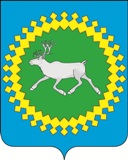 К Ы В К Ö Р Т Ö Д Р Е Ш Е Н И Е от  02 апреля  2018 года                                                                            № 5-26/1   Республика Коми, Ижемский район, с. ИжмаО внесении изменений в решение Совета муниципального района «Ижемский» от 19 декабря 2017 года  № 5-24/2 «О бюджете муниципального образования муниципального района «Ижемский» на 2018 год и плановый период 2019 и 2020 годов»Руководствуясь Уставом муниципального образования муниципального района «Ижемский»,Совет муниципального района «Ижемский» Р Е Ш И Л:1. Внести в решение Совета муниципального района «Ижемский» от 19 декабря 2017 года № 5-24/2 «О бюджете муниципального образования муниципального района «Ижемский» на 2018 год и плановый период 2019 и 2020 годов» (далее – Решение) следующие изменения:1) статью 1 Решения изложить в следующей редакции:«Статья 1.Утвердить основные характеристики бюджета муниципального образования муниципального района «Ижемский» (далее – бюджет МР «Ижемский») на 2018 год:общий объем доходов в сумме 1 012 992,5 тыс. рублей;общий объем расходов в сумме 1 089 674,7 тыс. рублей;дефицит в сумме 76 682,2 тыс. рублей.»;2) пункт 1 статьи 5 Решения изложить в следующей редакции:«1. Утвердить объем безвозмездных поступлений в бюджет МР «Ижемский» в 2018 году в сумме 783 152,6 тыс. рублей, в том числе объем межбюджетных трансфертов, получаемых из других бюджетов бюджетной системы Российской Федерации, в сумме 785 648,4 тыс. рублей.»;3) пункт 4 статьи 5 Решения изложить в следующей редакции:«4. Утвердить объем межбюджетных трансфертов, предоставляемых из бюджета МР «Ижемский» другим бюджетам бюджетной системы Российской Федерации в 2018 году, в сумме 38 570,0 тыс. рублей, в том числе объем межбюджетных трансфертов бюджетам сельских поселений в сумме 38 570,0 тыс. рублей.»;4) статью 6 Решения изложить в следующей редакции:«Статья 6.Утвердить объем бюджетных ассигнований Дорожного фонда муниципального района «Ижемский» на 2018 в размере 52 569,9 тыс. рублей, на 2019 и 2020 годы – 5 647,0 тыс. рублей и 5 839,0 тыс. рублей соответственно.»;5) приложение 1 к Решению изложить в редакции согласно приложению 1 к настоящему решению;6) приложение 3 к Решению изложить в редакции согласно приложению 2 к настоящему решению;7) приложение 7 к Решению изложить в редакции согласно приложению 3 к настоящему решению;8) таблицу 2 приложения 10 к Решению изложить в редакции согласно приложению 4 к настоящему решению;9) таблицу 4 приложения 10 к Решению изложить в редакции согласно приложению 5 к настоящему решению.2. Настоящее решение вступает в силу со дня его официального опубликования.Глава муниципального района «Ижемский» –председатель  Совета района                                                             Т.В. АртееваК Ы В К Ö Р Т Ö ДР Е Ш Е Н И Еот 02 апреля 2018 года                                                                           № 5-26/2Республика Коми, Ижемский район, с. ИжмаО внесении изменений в решение Совета муниципального района «Ижемский» от 21 мая 2014 года № 4-24/8 «Об утверждении Положения о порядке увековечения на территории муниципального образования муниципального района «Ижемский» памяти выдающихся деятелей, заслуженных лиц в форме присвоения их имен муниципальным учреждениям, муниципальным унитарным предприятиям, закрепленным за указанными организациями объектам недвижимого имущества, а также другим объектам, находящимся в ведении муниципального района «Ижемский», и положения о порядке увековечения на территории муниципального образования муниципального района «Ижемский» памяти выдающихся деятелей, заслуженных лиц, исторических событий и памятных дат в форме установки памятников, мемориальных досок, иных мемориальных сооружений на фасадах зданий, строений, сооружений, на земельных участках и (или) объектах, находящихся в собственности муниципального образования муниципального района «Ижемский»Руководствуясь Законом Республики Коми от 03.12.2012 № 103-РЗ «Об увековечении в Республике Коми памяти выдающихся деятелей, заслуженных, а также исторических событий и памятных дат», Указом Главы Республики Коми от 16.07.2013 № 86 «О мерах по реализации Закона Республики Коми памяти выдающихся деятелей, заслуженных лиц, а также исторических событий и памятных дат» и Уставом муниципального образования муниципального района «Ижемский»,Совет муниципального района «Ижемский» Р Е Ш И Л:Внести в решение Совета муниципального района «Ижемский» от 21 мая 2014 № 4-24/8 «Об утверждении Положения о порядке увековечения на территории муниципального образования муниципального района «Ижемский» памяти выдающихся деятелей, заслуженных лиц в форме присвоения их имен муниципальным учреждениям, муниципальным унитарным предприятиям, закрепленным за указанными организациями объектам недвижимого имущества, а также другим объектам, находящимся в ведении муниципального района «Ижемский», и положения о порядке увековечения на территории муниципального образования муниципального района «Ижемский» памяти выдающихся деятелей, заслуженных лиц, исторических событий и памятных дат в форме установки памятников, мемориальных досок, иных мемориальных сооружений на фасадах зданий, строений, сооружений, на земельных участках и (или) объектах, находящихся в собственности муниципального образования муниципального района «Ижемский»  (далее – Решение) внести следующее изменение:в пункте 2 приложения 1 и в пункте 2 приложения 2 к Решению слова «3 года» заменить словами «1 год».2. Настоящее решение вступает в силу со дня официального опубликования (обнародования).Глава муниципального района «Ижемский» - председатель Совета района                                                               Т.В. Артеева                                                            К Ы В К Ö Р Т Ö Д                                               Р Е Ш Е Н И Е от 02 апреля 2018 года                                                                              № 5-26/3Республика Коми, Ижемский район, с. ИжмаО внесении изменений в решение Совета муниципального района «Ижемский» от 04.06.2013 № 4-18/7 «Об утверждении Положения «Об Общественном Совете муниципального образования муниципального района «Ижемский»В соответствии со ст. 33 Федерального закона от 06.10.2003 № 131-ФЗ «Об общих принципах организации местного самоуправления в Российской Федерации», Уставом муниципального образования муниципального района «Ижемский», Совет муниципального района «Ижемский» Р Е Ш И Л:1. Внести в решение Совета муниципального района «Ижемский» от 04.06.2013 № 4-18/7 «Об утверждении Положения «Об Общественном Совете муниципального образования муниципального района «Ижемский» (далее - Решение) следующее изменение:в приложении  к Решению  пункт 2.3.8 раздела «2. Цели, задачи и функции Совета» исключить.2. Настоящее решение вступает в силу со дня официального опубликования и распространяется на правоотношения, возникшие с 06 марта 2018 года.Глава муниципального района «Ижемский» -председатель Совета района			                                       Т.В. Артеева                                                                    К Ы В К Ö Р Т Ö Д                                                               Р Е Ш Е Н И Еот 02 апреля 2018 года		 	                                     		    № 5-26/6	Республика Коми, Ижемский район, с. ИжмаРуководствуясь  ст. 17.1 Федерального закона от 6 октября 2003 года № 131-ФЗ «Об общих принципах организации местного самоуправления в Российской Федерации», пунктом 1 части 2 статьи 6 Федерального закона от 26.12.2008 № 294-ФЗ «О защите прав юридических лиц и индивидуальных предпринимателей при осуществлении государственного контроля (надзора) и муниципального контроля», Уставом муниципального образования муниципального района «Ижемский»,Совет муниципального района «Ижемский» Р Е Ш И Л:1. Утвердить порядок ведения перечня видов муниципального контроля и органов местного самоуправления муниципального образования муниципального района «Ижемский», уполномоченных на их осуществление, в соответствии с приложением к настоящему решению.2. Администрации муниципального района «Ижемский» в месячный срок со дня принятия настоящего решения определить структурное подразделение  администрации муниципального района «Ижемский», ответственное за формирование и ведение перечня видов муниципального контроля и органов местного самоуправления муниципального образования муниципального района «Ижемский», уполномоченных на их осуществление, и утвердить перечень видов муниципального контроля и органов местного самоуправления муниципального района «Ижемский», уполномоченных на их осуществление.3. Настоящее решение вступает в силу со дня официального опубликования (обнародования).Глава муниципального района «Ижемский» -председатель Совета района                      	      		                    Т.В. АртееваПриложение к решениюСовета муниципального района «Ижемский» от 02 апреля 2018 года № 5-26/6 Порядок ведения перечня видов муниципального контроля и перечня видов муниципального контроля и органов местного самоуправления муниципального образования муниципального района «Ижемский», уполномоченных на их осуществление 1. Порядок ведения перечня видов муниципального контроля и органов местного самоуправления муниципального образования муниципального района «Ижемский» (далее – МО МР «Ижемский»), уполномоченных на их осуществление (далее - Порядок), разработан в целях обеспечения открытости и доступности информации об осуществлении органами местного самоуправления МО МР «Ижемский» муниципального контроля и определяет процедуру формирования и ведения перечня видов муниципального контроля и органов местного самоуправления МО МР «Ижемский», уполномоченных на их осуществление (далее - Перечень).2. Перечень утверждается постановлением администрации МР «Ижемский», формируется по форме согласно приложению к настоящему Порядку на основании сведений, представленных структурными подразделениями администрации  МР «Ижемский», исполняющими функции муниципального контроля в соответствии с утвержденными административными регламентами, и включающих в себя следующее:1) наименование вида муниципального контроля;2) наименование органа местного самоуправления МО МР «Ижемский», уполномоченного на осуществление муниципального контроля, включая наименование структурных подразделений администрации МР «Ижемский», исполняющих функции муниципального контроля в соответствии с утвержденными административными регламентами;3) основания осуществления муниципального контроля;4) наименование и реквизиты нормативного правового акта, утверждающего административный регламент и порядок осуществления муниципального контроля.3. Ведение Перечня предусматривает внесение в него изменений, предусматривающих включение и (или) исключение из такого Перечня соответствующих видов муниципального контроля и органов местного самоуправлений МР «Ижемский», уполномоченных на осуществление муниципального контроля, а также уточнение сведений, предусмотренных подпунктами 1 - 4 пункта 2 настоящего Порядка.4. В случае изменения сведений, предусмотренных подпунктами 1 - 4 пункта 2 настоящего Порядка, структурные подразделения администрации МР «Ижемский», исполняющие функции муниципального контроля в соответствии с утвержденными административными регламентами, направляют информацию о внесении изменений в сведения, содержащиеся в Перечне, в течение 7 рабочих дней со дня возникновения таких изменений в структурное подразделение администрации  МР «Ижемский», ответственный за ведение Перечня.Информация должна содержать сведения, подлежащие изменению, а также обоснование необходимости внесения указанных изменений.5. Структурное подразделение администрации МР «Ижемский», ответственный за ведение Перечня, в течение 7 рабочих дней со дня поступления информации о внесении изменений в сведения, содержащиеся в Перечне, вносят соответствующие изменения в Перечень.6. Перечень подлежит обязательному размещению на официальном сайте администрации МР «Ижемский» в информационно-телекоммуникационной сети «Интернет» (далее - официальный сайт) в течение 7 рабочих дней со дня его формирования или внесения изменений в Перечень.Приложение к Порядкуведения перечня видов муниципального контроля и перечня видов муниципального контроля и органов местного самоуправления муниципального образования муниципального района «Ижемский», уполномоченных на их осуществление ФОРМАПЕРЕЧНЯ ВИДОВ МУНИЦИПАЛЬНОГО КОНТРОЛЯ И ОРГАНОВ МЕСТНОГО САМОУПРАВЛЕНИЯ МУНИЦИПАЛЬНОГО ОБРАЗОВАНИЯ МУНИЦИПАЛЬНОГО РАЙОНА «ИЖЕМСКИЙ», УПОЛНОМОЧЕННЫХ НА ИХ ОСУЩЕСТВЛЕНИЕ                                               К Ы В К Ö Р Т Ö Д                                                  Р Е Ш Е Н И Е от 02 апреля 2018 года                                                                               № 5-26/7Республика Коми, Ижемский район, с. ИжмаРуководствуясь статьей 14, частью 4 статьи 15 Федерального закона от 06.10.2003 № 131-ФЗ «Об общих принципах организации местного самоуправления в Российской Федерации»,  решением Совета сельского поселения «Ижма» от 29 марта 2018 года № 4-13/1 «О передаче  осуществления части  полномочий по решению вопросов местного значения органов местного самоуправления сельских поселений органам местного самоуправления муниципального района «Ижемский» на 2018 год»,Совет  муниципального района «Ижемский»Р Е Ш И Л:1.  Администрации муниципального района «Ижемский» принять к осуществлению на 2018 год часть полномочий по решению вопроса местного значения органов местного самоуправления сельского поселения «Ижма», согласно приложению.2. Администрации муниципального района  «Ижемский» внести изменение в соглашение с администрацией сельского поселения «Ижма» о принятии к осуществлению части полномочий по решению вопросов местного значения.3. Настоящее решение вступает  в силу со дня официального  опубликования.Глава муниципального района  «Ижемский» -                                                                                        председатель Совета района                                                               Т.В. АртееваПриложение к решению Совета муниципального района «Ижемский»от 02 апреля 2018 года № 5-26/7     Полномочия, принимаемые  администрацией муниципального района«Ижемский»,  по решению вопроса местного значения органов местного самоуправления сельского поселения «Ижма»,  на  2018 год                                                   К Ы В К Ö Р Т Ö Д                                             Р Е Ш Е Н И Е от 02 апреля 2018 года                                                                               № 5-26/8Республика Коми, Ижемский район, с. ИжмаО внесении изменений в решение Совета муниципального района «Ижемский» от 22 ноября 2016 года № 5-15/6 «Об утверждении Генерального плана и Правил землепользования и застройки сельского поселения «Ижма» В соответствии с Градостроительным кодексом Российской Федерации, Федеральным законом от 06.10.2003 № 131-ФЗ «Об общих принципах организации местного самоуправления в Российской Федерации», и статьей 19 Устава муниципального образования  муниципального района «Ижемский», заключению публичных слушаний от 23 марта 2018 года «По проекту внесения изменений в Правила землепользования и застройки сельских поселений муниципального района «Ижемский» Совет муниципального района «Ижемский»Р Е Ш И Л:Внести изменения в решение Совета муниципального района «Ижемский» от 22 ноября 2016 года № 5-15/6 «Об утверждении Генерального плана и Правил землепользования и застройки сельского поселения «Ижма» согласно приложению.Настоящее решение вступает в силу со дня официального опубликования.Глава муниципального района «Ижемский» -председатель Совета района			                                        Т.В. АртееваПриложение  к решению Советамуниципального района «Ижемский»от 02 апреля 2018 года № 5-26/8 Изменения, вносимые в решение Совета муниципального района «Ижемский» от 22 ноября 2016 года № 5-15/6 «Об утверждении Генерального плана и Правил землепользования и застройки сельского поселения «Ижма» на основании заключения публичных слушаний от 23 марта 2018 года «По проекту внесения изменений в Правила землепользования и застройки сельских поселений муниципального района «Ижемский» В условно разрешенные виды использования земельных участков и объектов капитального строительства территориальных зон: Ж-1 «Зона жилой застройки усадебного типа», Ж-2 «Зона двухквартирной малоэтажной жилой застройки», Ж-3 «Зона многоквартирной малоэтажной жилой застройки» статьи 24.2. Градостроительные регламенты территориальных зон, статьи 24. Перечень территориальных зон. Градостроительные регламенты территориальных зон, главы 7. Градостроительные регламенты в части видов разрешенного использования земельных участков и объектов капитального строительства и реконструкции по территориальным зонам, части II. Градостроительные регламенты Правил землепользования и застройки сельского поселения «Ижма», дополнить пунктом «ведение огородничества».                                                      К Ы В К Ö Р Т Ö Д                                                        Р Е Ш Е Н И Еот 02 апреля 2018 года                                                                             № 5-26/10Республика Коми, Ижемский район, с. Ижма Об утверждении отчета о результатах  приватизации муниципального имущества муниципального образования муниципального района «Ижемский» за 2017 годВ соответствии с Федеральным Законом от 21.12.2001  № 178-ФЗ «О приватизации государственного и муниципального имущества», решением Совета муниципального района «Ижемский» «Об утверждении порядка планирования приватизации муниципального имущества муниципального образования муниципального района «Ижемский» от 24 декабря 2015 года № 5-6/2                                       Совет муниципального района «Ижемский»Р Е Ш И Л:Утвердить отчет о результатах приватизации муниципального имущества муниципального образования муниципального района «Ижемский» за 2017 год, согласно приложению.Настоящее решение вступает в силу со дня принятия и подлежит официальному опубликованию. Глава муниципального района «Ижемский» –председатель Совета  района                                                              Т.В. АртееваПриложение к решениюСовета муниципального района «Ижемский»от 02 апреля 2018 года  № 5-26/10Приватизация муниципального имущества муниципального образования муниципального района «Ижемский» (далее - муниципального имущества района) осуществлялась в 2017 году в соответствии с федеральным законом от 21.12.2001 № 178-ФЗ «О приватизации государственного и муниципального имущества», решениями Совета муниципального района «Ижемский» «Об утверждении порядка планирования приватизации муниципального имущества муниципального образования муниципального района «Ижемский» от 24 декабря 2015 года № 5-6/2 и «Об утверждении прогнозного плана приватизации имущества муниципального образования муниципального района «Ижемский» на 2016 - 2017 годы» от 24 декабря 2015 года № 5-6/3 (в редакции решений: от 11.03.2016 г. № 5-8/5, от 05.05.2016 г. № 5-9/7, от 25.10.2016 г. № 5-14/2, от 19.12.2016 г. № 5-16/7). В 2017 году было приватизировано следующее муниципальное имущество района: Нежилое здание – детская юношеская спортивная школа,  расположенное по адресу: Республика Коми, Ижемский, с. Ижма, ул. Паромная, д. 25, площадь здания 180,2 кв.м., 1- этажное, земельный участок, площадью 1088 кв.м., расположенный по адресу: Республика Коми, Ижемский район, с. Ижма, ул. Паромная, д.25, категория – земли населенных пунктов. Объекты приватизированы путем продажи без объявления цены за 60 000 (шестьдесят тысяч) рублей. Договор купли-продажи от 20 января 2017 года. Сумма поступлений в доход районного бюджета от приватизации муниципального имущества в 2017 году составила 60 000 (шестьдесят тысяч) рублей.К Ы В К Ö Р Т Ö ДР Е Ш Е Н И Еот 02 апреля 2018 года                                                                             № 5-26/12Республика Коми, Ижемский район, с. ИжмаОб увековечении памяти ветерана педагогического труда Семяшкина Николая Прокопьевича в форме установки мемориальной доскиВ соответствии с решением Совета муниципального района «Ижемский» от 21 мая 2014 года № 4-24/8 «Об утверждении Положения о порядке увековечения на территории муниципального образования муниципального района «Ижемский» памяти выдающихся деятелей, заслуженных лиц в форме присвоения их имен муниципальным учреждениям, муниципальным унитарным предприятиям, закреплённым за указанными организациями объектам недвижимого имущества, а также другим объектам, находящимся в ведении муниципального района «Ижемский», и положения о порядке увековечения на территории муниципального образования муниципального района «Ижемский» памяти выдающихся деятелей, заслуженных лиц, исторических событий и памятных дат в форме установки памятников, мемориальных досок, иных мемориальных сооружений на фасадах зданий, строений, сооружений, на земельных участках и (или) объектах, находящихся в собственности муниципального образования муниципального района «Ижемский», на основании Протокола заседания комиссии по увековечению памяти выдающихся деятелей, заслуженных лиц, а также исторических событий и памятных дат на территории муниципального района «Ижемский» от 30 марта 2018 года Совет муниципального района «Ижемский»Р Е Ш И Л:1. Увековечить память ветерана педагогического труда, Почетного гражданина п. Щельяюр и Ижемского района Семяшкина Николая Прокопьевича в форме установки мемориальной доски на здании муниципального бюджетного общеобразовательного учреждения «Щельяюрская средняя общеобразовательная школа».2. Администрации муниципального района «Ижемский подготовить проект постановления администрации «Об установлении  мемориальной доски Семяшкину Николаю Прокопьевичу на здании МБОУ «Щельяюрская СОШ». 3. Настоящее решение вступает в силу со дня его принятия и подлежит официальному опубликованию.Глава муниципального района «Ижемский» - председатель  Совета района                                     Т.В. Артеева                                                           К Ы В К Ö Р Т Ö Д                                               Р Е Ш Е Н И Е от 02 апреля 2018 года                                                                             № 5-26/13Республика Коми, Ижемский район, с. ИжмаО внесении изменений в решение Совета муниципального района «Ижемский» от 21 мая 2014 года № 4-24/6 «Об утверждении размеров должностных окладов, размеров ежемесячных и иных дополнительных выплат, а также порядка их осуществления муниципальными служащими муниципального района «Ижемский»На основании Федерального закона от 2 марта 2007 года № 25-ФЗ «О муниципальной службе в Российской Федерации», Закона Республики Коми от 21 декабря 2007 года № 133-РЗ «О некоторых вопросах муниципальной службы в Республике Коми», Указа Главы Республики Коми от 23 марта 2018 года № 21 «Об увеличении  денежного содержания  государственных  гражданских служащих», Совет муниципального района «Ижемский» Р Е Ш И Л:1. Внести в решение Совета муниципального района «Ижемский» от 21 мая 2014 года № 4-24/6 «Об утверждении размеров должностных окладов, размеров ежемесячных и иных дополнительных выплат, а также порядка их осуществления муниципальными служащими муниципального района «Ижемский» (далее - Решение) следующие изменения:приложения № 1, 2 к Решению изложить  в новой редакции согласно приложению к настоящему  решению. 2. Настоящее решение вступает в силу со дня официального опубликования и распространяется на правоотношения, возникшие с 1 апреля 2018 года.Глава муниципального района «Ижемский» -председатель Совета района			                                       Т.В. АртееваПриложение к решениюСовета муниципального района«Ижемский»от 02 апреля  2018 года № 4-26/13«Приложение 1 к решениюСовета муниципального района«Ижемский»от 21 мая 2014 года № 4-24/6Размеры должностных окладов муниципальных служащих муниципального образования муниципального района «Ижемский»Приложение 2 к решениюСовета муниципального района«Ижемский»от 21 мая 2014 года № 4-24/6Размеры ежемесячных надбавок к должностным окладам за классный чин муниципальным служащим муниципального образования муниципального района «Ижемский»».Председатель коллегии Р.Е. Селиверстов8 (82140) 98-0-32Тираж 40 шт.Печатается в Администрации муниципального района «Ижемский»:169460, Республика Коми, Ижемский район, с. Ижма, ул. Советская, д. 45.Совет муниципального района «Ижемский» иАдминистрация муниципального района «Ижемский»ИнформационныйВестникСовета и администрациимуниципального образованиямуниципального района «Ижемский»№ 12 от 05.04.2018 года с. Ижма «Изьва»муниципальнöй районсаСöвет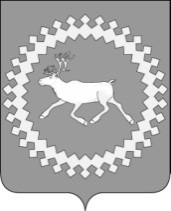 Советмуниципального района«Ижемский»Приложение 1Приложение 1Приложение 1Приложение 1к решению. Совета муниципального района "Ижемский" "О внесениик решению. Совета муниципального района "Ижемский" "О внесениик решению. Совета муниципального района "Ижемский" "О внесениик решению. Совета муниципального района "Ижемский" "О внесенииизменений в решение Совета муниципального района "Ижемский"изменений в решение Совета муниципального района "Ижемский"изменений в решение Совета муниципального района "Ижемский"изменений в решение Совета муниципального района "Ижемский""О бюджете муниципального образования муниципального района"О бюджете муниципального образования муниципального района"О бюджете муниципального образования муниципального района"О бюджете муниципального образования муниципального района"Ижемский" на 2018 год и плановый период 2019 и 2020 годов""Ижемский" на 2018 год и плановый период 2019 и 2020 годов""Ижемский" на 2018 год и плановый период 2019 и 2020 годов""Ижемский" на 2018 год и плановый период 2019 и 2020 годов"от 02 апреля  2018 года № 5-26/1от 02 апреля  2018 года № 5-26/1от 02 апреля  2018 года № 5-26/1от 02 апреля  2018 года № 5-26/1"Приложение 1"Приложение 1"Приложение 1"Приложение 1к решению Совета  муниципального района "Ижемский" "О бюджетек решению Совета  муниципального района "Ижемский" "О бюджетек решению Совета  муниципального района "Ижемский" "О бюджетек решению Совета  муниципального района "Ижемский" "О бюджетемуниципального образования муниципального района "Ижемский" муниципального образования муниципального района "Ижемский" муниципального образования муниципального района "Ижемский" муниципального образования муниципального района "Ижемский" на 2018 год и плановый период 2019 и 2020 годов"на 2018 год и плановый период 2019 и 2020 годов"на 2018 год и плановый период 2019 и 2020 годов"на 2018 год и плановый период 2019 и 2020 годов"Распределение бюджетных ассигнований по  целевым статьям (муниципальным программам и непрограммным направлениям деятельности), группам видов расходов классификации расходов бюджетов на 2018 годРаспределение бюджетных ассигнований по  целевым статьям (муниципальным программам и непрограммным направлениям деятельности), группам видов расходов классификации расходов бюджетов на 2018 годРаспределение бюджетных ассигнований по  целевым статьям (муниципальным программам и непрограммным направлениям деятельности), группам видов расходов классификации расходов бюджетов на 2018 годРаспределение бюджетных ассигнований по  целевым статьям (муниципальным программам и непрограммным направлениям деятельности), группам видов расходов классификации расходов бюджетов на 2018 годНаименование КЦСРВР Сумма (тыс. рублей) 1345Муниципальная программа муниципального образования муниципального района "Ижемский" «Территориальное развитие"01 0 00 0000022 871,1Подпрограмма "Строительство, обеспечение качественным, доступным жильем населения Ижемского района"01 1 00 0000010 480,0Актуализация генеральных планов  и правил землепользования и застройки муниципальных образований поселений01 1 12 00000196,7Закупка товаров, работ и услуг для обеспечения  государственных (муниципальных) нужд01 1 12 00000200196,7Строительство индивидуального жилья01 1 23 0000010,0Закупка товаров, работ и услуг для обеспечения  государственных (муниципальных) нужд01 1 23 0000020010,0Реализация инвестиционных проектов по обеспечению новых земельных участков инженерной и дорожной инфраструктурой для целей жилищного строительства, с разработкой проектов планировок территорий 01 1 24 00000786,3Расходы на реализацию основного мероприятия01 1 24 10000786,3Закупка товаров, работ и услуг для обеспечения  государственных (муниципальных) нужд01 1 24 10000200786,3Предоставление земельных участков для индивидуального жилищного строительства или ведения личного подсобного хозяйства с возможностью возведения жилого дома с целью предоставления на бесплатной основе семьям, имеющим трех и более детей01 1 42 00000268,7Закупка товаров, работ и услуг для обеспечения  государственных (муниципальных) нужд01 1 42 00000200268,7Содействие в предоставлении государственной  поддержки  на приобретение (строительство)  жилья отдельных категорий граждан, установленных законодательством Республики Коми01 1 45 00000744,8Осуществление полномочий по обеспечению жильем отдельных категорий граждан, установленных Федеральным законом от 24 ноября 1995 года N 181-ФЗ "О социальной защите инвалидов в Российской Федерации"01 1 45 51760744,8Социальное обеспечение и иные выплаты населению01 1 45 51760300744,8Содействие в предоставлении государственной поддержки на приобретение (строительство) жилья молодым семьям01 1 46 00000200,0Предоставление социальных выплат молодым семьям на приобретение жилого помещения или создание объекта индивидуального жилищного строительства01 1 46 L4970200,0Социальное обеспечение и иные выплаты населению01 1 46 L4970300200,0Осуществление государственных полномочий по обеспечению жилыми помещениями муниципального специализированного жилищного фонда, детей-сирот и детей, оставшихся без попечения родителей, лиц из числа детей-сирот и детей, оставшихся без попечения родителей01 1 47 000008 273,5Строительство, приобретение, реконструкция, ремонт жилых помещений для обеспечения детей-сирот и детей, оставшихся без попечения родителей, лиц из числа детей-сирот и детей, оставшихся без попечения родителей, жилыми помещениями муниципального специализированного жилищного фонда, предоставляемыми по договорам найма специализированных жилых помещений01 1 47 730308 273,5Капитальные вложения в объекты государственной (муниципальной) собственности01 1 47 730304008 273,5Подпрограмма «Обеспечение благоприятного и безопасного проживания граждан на территории Ижемского района и качественными жилищно-коммунальными услугами населения»01 2 00 0000010 723,5Реализация мероприятий по капитальному ремонту многоквартирных домов01 2 12 00000100,0Закупка товаров, работ и услуг для обеспечения  государственных (муниципальных) нужд01 2 12 00000200100,0Отлов безнадзорных животных на территории Ижемского района01 2 22 00000157,5Осуществление государственного полномочия Республики Коми по организации проведения на территории соответствующего муниципального образования мероприятий по отлову и содержанию безнадзорных животных01 2 22 73120157,5Закупка товаров, работ и услуг для обеспечения  государственных (муниципальных) нужд01 2 22 73120200157,5Обеспечение функционирования деятельности муниципального учреждения "Жилищное управление"01 2 23 000002 617,2Предоставление субсидий бюджетным, автономным учреждениям и иным некоммерческим организациям01 2 23 000006002 617,2Строительство и реконструкция объектов водоснабжения01 2 31 000003 548,8Строительство объектов водоснабжения01 2 31 910001 433,3Капитальные вложения в объекты государственной (муниципальной) собственности01 2 31 910004001 433,3Строительство водопроводных сетей01 2 31 L01802 115,5Капитальные вложения в объекты государственной (муниципальной) собственности01 2 31 L01804002 115,5Строительство и реконструкция объектов водоотведения и очистки сточных вод01 2 32 000004 200,0Капитальные вложения в объекты государственной (муниципальной) собственности01 2 32 000004004 200,0Выявление бесхозяйных объектов недвижимого имущества, используемых для передачи энергетических ресурсов, организации постановки в установленном порядке таких объектов на учет в качестве бесхозяйных объектов недвижимого имущества и затем признанию права муниципальной собственности на такие бесхозяйные объекты недвижимого имущества01 2 33 00000100,0Закупка товаров, работ и услуг для обеспечения  государственных (муниципальных) нужд01 2 33 00000200100,0Подпрограмма «Развитие систем обращения с отходами»01 3 00 000001 667,6Строительство объектов размещения (полигонов, площадок хранения) твердых бытовых и промышленных отходов для обеспечения экологичной и эффективной утилизации отходов01 3 11 000001 027,6Строительство объектов размещения (полигонов, площадок хранения) твердых бытовых и промышленных отходов01 3 11 S23401 027,6Капитальные вложения в объекты государственной (муниципальной) собственности01 3 11 S23404001 027,6Ликвидация и рекультивация несанкционированных свалок01 3 12 0000040,0Предоставление субсидий бюджетным, автономным учреждениям и иным некоммерческим организациям01 3 12 0000060040,0Организация системы  вывоза твердых бытовых отходов01 3 13 00000600,0Создание систем по раздельному сбору отходов01 3 13 S2380600,0Закупка товаров, работ и услуг для обеспечения  государственных (муниципальных) нужд01 3 13 S2380200600,0Муниципальная программа муниципального образования муниципального района "Ижемский" "Развитие образования"02 0 00 00000647 445,4Реализация организациями, осуществляющими образовательную деятельность, дошкольных, основных и дополнительных общеобразовательных программ 02 0 11 00000581 944,7Обеспечение деятельности (оказание муниципальных услуг) муниципальных организаций02 0 11 1100069 395,0Предоставление субсидий бюджетным, автономным учреждениям и иным некоммерческим организациям02 0 11 1100060069 395,0Реализация муниципальными дошкольными и муниципальными общеобразовательными организациями в Республике Коми образовательных программ02 0 11 73010511 665,7Предоставление субсидий бюджетным, автономным учреждениям и иным некоммерческим организациям02 0 11 73010600511 665,7Повышение оплаты труда педагогическим работникам муниципальных учреждений дополнительного образования02 0 11 S2700884,0Предоставление субсидий бюджетным, автономным учреждениям и иным некоммерческим организациям02 0 11 S2700600884,0Компенсация за содержание ребенка (присмотр и уход за ребенком) в государственных, муниципальных образовательных организациях, а также иных образовательных организациях на территории Республики Коми, реализующих основную общеобразовательную программу дошкольного образования02 0 12 000009 412,2Предоставление компенсации родителям (законным представителям) платы за присмотр и уход за детьми, посещающими образовательные организации на территории Республики Коми, реализующие образовательную программу дошкольного образования02 0 12 730209 412,2Предоставление субсидий бюджетным, автономным учреждениям и иным некоммерческим организациям02 0 12 730206009 412,2Строительство и реконструкция объектов в сфере образования02 0 13 000001 503,7Строительство и реконструкция организаций дошкольного, общего и дополнительного образования02 0 13 110001 503,7Капитальные вложения в объекты государственной (муниципальной) собственности02 0 13 110004001 304,4Предоставление субсидий бюджетным, автономным учреждениям и иным некоммерческим организациям02 0 13 11000600199,3Проведение противопожарных мероприятий02 0 15 000002 000,0Предоставление субсидий бюджетным, автономным учреждениям и иным некоммерческим организациям02 0 15 000006002 000,0Создание условий для функционирования муниципальных образовательных организаций02 0 17 0000010 061,8Расходы на реализацию основного мероприятия02 0 17 110008 871,8Закупка товаров, работ и услуг для обеспечения  государственных (муниципальных) нужд02 0 17 11000200119,0Предоставление субсидий бюджетным, автономным учреждениям и иным некоммерческим организациям02 0 17 110006008 752,8Cсоздание в общеобразовательных организациях, расположенных в сельской местности, условий для занятий физической культурой и спортом02 0 17 L0970190,0Предоставление субсидий бюджетным, автономным учреждениям и иным некоммерческим организациям02 0 17 L0970600190,0Реализация народных проектов в сфере образования, прошедших отбор в рамках проекта «Народный бюджет»02 0 17 S20201 000,0Предоставление субсидий бюджетным, автономным учреждениям и иным некоммерческим организациям02 0 17 S20206001 000,0Организация питания обучающихся в муниципальных образовательных организациях, реализующих программу начального, основного и среднего образования 02 0 18 000008 587,8Организация питания обучающихся в муниципальных образовательных организациях, реализующих образовательную программу начального, основного и среднего образования02 0 18 S20008 587,8Предоставление субсидий бюджетным, автономным учреждениям и иным некоммерческим организациям02 0 18 S20006008 587,8Развитие кадрового и инновационного потенциала педагогических работников муниципальных образовательных организаций02 0 21 0000017,0Предоставление субсидий бюджетным, автономным учреждениям и иным некоммерческим организациям02 0 21 0000060017,0Развитие системы поддержки талантливых детей и одаренных учащихся02 0 22 00000114,2Предоставление субсидий бюджетным, автономным учреждениям и иным некоммерческим организациям02 0 22 00000600114,2Развитие муниципальной системы оценки качества образования02 0 24 0000041,0Предоставление субсидий бюджетным, автономным учреждениям и иным некоммерческим организациям02 0 24 0000060041,0Совершенствование деятельности муниципальных образовательных организаций по сохранению, укреплению здоровья обучающихся и воспитанников02 0 25 0000020,0Закупка товаров, работ и услуг для обеспечения  государственных (муниципальных) нужд02 0 25 0000020020,0Создание условий для вовлечения молодежи в социальную практику, гражданского образования и патриотического воспитания молодежи, содействие формированию правовых, культурных и нравственных ценностей среди молодежи02 0 31 0000025,0Закупка товаров, работ и услуг для обеспечения  государственных (муниципальных) нужд02 0 31 0000020025,0Обеспечение оздоровления и отдыха детей Ижемского района02 0 41 000001 318,4Мероприятия по проведению оздоровительной кампании детей Ижемского района02 0 41 S20401 318,4Закупка товаров, работ и услуг для обеспечения  государственных (муниципальных) нужд02 0 41 S204020070,0Предоставление субсидий бюджетным, автономным учреждениям и иным некоммерческим организациям02 0 41 S20406001 248,4Организация трудовых объединений в образовательных организациях и совместно с предприятиями для несовершеннолетних подростков в возрасте от 14 до 18 лет02 0 42 00000426,0Расходы на реализацию основного мероприятия02 0 42 S2040426,0Предоставление субсидий бюджетным, автономным учреждениям и иным некоммерческим организациям02 0 42 S2040600426,0Руководство и управление в сфере установленных функций органов местного самоуправления02 0 51 0000031 973,6Руководство и управление в сфере установленных функций органов местного самоуправления (центральный аппарат)02 0 51 8204016 660,6Расходы на выплаты персоналу в целях обеспечения выполнения функций государственными (муниципальными) органами, казенными учреждениями, органами управления государственными внебюджетными фондами02 0 51 8204010015 186,8Закупка товаров, работ и услуг для обеспечения  государственных (муниципальных) нужд02 0 51 820402001 464,4Иные бюджетные ассигнования02 0 51 820408009,4Руководство и управление в сфере установленных функций органов местного самоуправления (централизованная бухгалтерия)02 0 51 8206015 313,0Расходы на выплаты персоналу в целях обеспечения выполнения функций государственными (муниципальными) органами, казенными учреждениями, органами управления государственными внебюджетными фондами02 0 51 8206010014 772,3Закупка товаров, работ и услуг для обеспечения  государственных (муниципальных) нужд02 0 51 82060200540,7Муниципальная программа муниципального образования муниципального района "Ижемский" "Развитие и сохранение культуры"03 0 00 00000126 968,4Укрепление и модернизация материально-технической базы объектов сферы культуры и искусства03 0 11 000002 047,3Укрепление и модернизация материально-технической базы объектов сферы культуры03 0 11 11000101,6Предоставление субсидий бюджетным, автономным учреждениям и иным некоммерческим организациям03 0 11 11000600101,6 Укрепление материально-технической базы муниципальных учреждений сферы культуры.03 0 11 L46701 845,7Предоставление субсидий бюджетным, автономным учреждениям и иным некоммерческим организациям03 0 11 L46706001 845,7Поддержка отрасли культуры03 0 11 L5190100,0Предоставление субсидий бюджетным, автономным учреждениям и иным некоммерческим организациям03 0 11 L5190600100,0Реализация концепции информатизации сферы культуры и искусства03 0 12 00000394,0Реализация концепции информатизации сферы культуры03 0 12 11000340,0Предоставление субсидий бюджетным, автономным учреждениям и иным некоммерческим организациям03 0 12 11000600340,0Реализация концепции информатизации сферы  искусства03 0 12 1200015,0Предоставление субсидий бюджетным, автономным учреждениям и иным некоммерческим организациям03 0 12 1200060015,0Поддержка отрасли культуры03 0 12 L519039,0Предоставление субсидий бюджетным, автономным учреждениям и иным некоммерческим организациям03 0 12 L519060039,0Развитие библиотечного дела03 0 13 0000015 119,3Оказание муниципальных услуг (выполнение работ) библиотеками03 0 13 1110014 747,4Предоставление субсидий бюджетным, автономным учреждениям и иным некоммерческим организациям03 0 13 1110060014 747,4Подписка периодических изданий03 0 13 11300300,0Предоставление субсидий бюджетным, автономным учреждениям и иным некоммерческим организациям03 0 13 11300600300,0Поддержка отрасли культуры03 0 13 L519071,9Предоставление субсидий бюджетным, автономным учреждениям и иным некоммерческим организациям03 0 13 L519060071,9Оказание муниципальных услуг (выполнение работ) музеями03 0 14 000002 769,6Предоставление субсидий бюджетным, автономным учреждениям и иным некоммерческим организациям03 0 14 000006002 769,6Создание безопасных условий в муниципальных учреждениях культуры и искусства03 0 15 00000527,9Обеспечение первичных мер пожарной безопасности муниципальных учреждений культуры 03 0 15 11000231,0Предоставление субсидий бюджетным, автономным учреждениям и иным некоммерческим организациям03 0 15 11000600231,0Обеспечение первичных мер пожарной безопасности муниципальных учреждений  искусства03 0 15 1200084,0Предоставление субсидий бюджетным, автономным учреждениям и иным некоммерческим организациям03 0 15 1200060084,0Укрепление материально-технической базы муниципальных учреждений сферы культуры03 0 15 S2150212,9Предоставление субсидий бюджетным, автономным учреждениям и иным некоммерческим организациям03 0 15 S2150600212,9Оказание муниципальных услуг (выполнение работ) учреждениями культурно-досугового типа03 0 21 0000038 248,0Предоставление субсидий бюджетным, автономным учреждениям и иным некоммерческим организациям03 0 21 0000060038 248,0Поддержка художественного народного творчества, сохранение традиционной культуры03 0 22 00000427,3Предоставление субсидий бюджетным, автономным учреждениям и иным некоммерческим организациям03 0 22 00000600427,3Оказание муниципальных услуг (выполнение работ) учреждениями дополнительного образования03 0 24 0000011 748,2Предоставление субсидий бюджетным, автономным учреждениям и иным некоммерческим организациям03 0 24 0000060011 748,2Реализация народных проектов в сфере культуры и искусства03 0 25 00000117,5Реализация народных проектов в сфере культуры и искусства, прошедших отбор в рамках проекта "Народный бюджет"03 0 25 S246034,5Предоставление субсидий бюджетным, автономным учреждениям и иным некоммерческим организациям03 0 25 S246060034,5Реализация народных проектов, прошедших отбор в рамках проекта "Народный бюджет", в области этнокультурного развития народов, проживающих на территории Ижемского района03 0 25 S257083,0Предоставление субсидий бюджетным, автономным учреждениям и иным некоммерческим организациям03 0 25 S257060083,0Руководство и управление в сфере установленных функций органов местного самоуправления 03 0 31 000007 726,9Руководство и управление в сфере установленных функций органов местного самоуправления (центральный аппарат)03 0 31 820402 513,0Расходы на выплаты персоналу в целях обеспечения выполнения функций государственными (муниципальными) органами, казенными учреждениями, органами управления государственными внебюджетными фондами03 0 31 820401002 240,0Закупка товаров, работ и услуг для обеспечения  государственных (муниципальных) нужд03 0 31 82040200273,0Руководство и управление в сфере установленных функций органов местного самоуправления (централизованная бухгалтерия)03 0 31 820605 213,9Расходы на выплаты персоналу в целях обеспечения выполнения функций государственными (муниципальными) органами, казенными учреждениями, органами управления государственными внебюджетными фондами03 0 31 820601004 957,9Закупка товаров, работ и услуг для обеспечения  государственных (муниципальных) нужд03 0 31 82060200256,0Осуществление деятельности прочих учреждений03 0 33 0000022 866,7Расходы на выплаты персоналу в целях обеспечения выполнения функций государственными (муниципальными) органами, казенными учреждениями, органами управления государственными внебюджетными фондами03 0 33 0000010022 178,7Закупка товаров, работ и услуг для обеспечения  государственных (муниципальных) нужд03 0 33 00000200673,0Иные бюджетные ассигнования03 0 33 0000080015,0Обеспечение роста уровня оплаты труда работников муниципальных учреждений культуры и искусства в Ижемском районе03 0 34 0000024 975,7Повышение оплаты труда работникам муниципальных учреждений культуры03 0 34 S269023 665,5Предоставление субсидий бюджетным, автономным учреждениям и иным некоммерческим организациям03 0 34 S269060023 665,5Повышение оплаты труда педагогическим работникам муниципальных учреждений дополнительного образования03 0 34 S 27001 310,2Предоставление субсидий бюджетным, автономным учреждениям и иным некоммерческим организациям03 0 34 S 27006001 310,2Муниципальная программа муниципального образования муниципального района "Ижемский" "Развитие физической культуры и спорта"04 0 00 0000023 774,0Реализация народных проектов в сфере физической культуры и спорта04 0 14 00000290,0Расходы на реализацию основного мероприятия04 0 14 S2500290,0Закупка товаров, работ и услуг для обеспечения  государственных (муниципальных) нужд04 0 14 S2500200290,0Оказание муниципальных услуг (выполнение работ) учреждениями физкультурно-спортивной направленности04 0 21 000003 669,0Предоставление субсидий бюджетным, автономным учреждениям и иным некоммерческим организациям04 0 21 000006003 669,0Укрепление материально-технической базы учреждений физкультурно-спортивной направленности04 0 22 0000050,0Закупка товаров, работ и услуг для обеспечения  государственных (муниципальных) нужд04 0 22 0000020050,0Оказание муниципальных услуг (выполнение работ) учреждениями дополнительного образования детей физкультурно-спортивной направленности04 0 23 0000014 607,9Предоставление субсидий бюджетным, автономным учреждениям и иным некоммерческим организациям04 0 23 0000060014 607,9Ведомственная целевая программа "Развитие лыжных гонок и национальных видов спорта "Северное многоборье"04 0 24 00000607,5Предоставление субсидий бюджетным, автономным учреждениям и иным некоммерческим организациям04 0 24 00000600607,5Обеспечение роста уровня оплаты труда работников муниципальных учреждений дополнительного образования04 0 25 000001 011,6Повышение оплаты труда педагогическим работникам муниципальных учреждений дополнительного образования04 0 25 S27001 011,6Предоставление субсидий бюджетным, автономным учреждениям и иным некоммерческим организациям04 0 25 S27006001 011,6Организация, проведение официальных физкультурно-оздоровительных и спортивных мероприятий для населения, в том числе для лиц с ограниченными возможностями здоровья04 0 51 00000455,0Расходы на выплаты персоналу в целях обеспечения выполнения функций государственными (муниципальными) органами, казенными учреждениями, органами управления государственными внебюджетными фондами04 0 51 0000010020,0Закупка товаров, работ и услуг для обеспечения  государственных (муниципальных) нужд04 0 51 00000200435,0Организация, проведение официальных муниципальных соревнований для выявления перспективных и талантливых спортсменов, также обеспечение участия спортсменов муниципального района «Ижемский» в официальных межмуниципальных, республиканских, межрегиональных, всероссийских соревнованиях04 0 52 00000568,4Расходы на выплаты персоналу в целях обеспечения выполнения функций государственными (муниципальными) органами, казенными учреждениями, органами управления государственными внебюджетными фондами04 0 52 00000100362,3Закупка товаров, работ и услуг для обеспечения  государственных (муниципальных) нужд04 0 52 00000200206,1Руководство и управление в сфере установленных функций органов местного самоуправления 04 0 61 000002 454,6Руководство и управление в сфере установленных функций органов местного самоуправления (центральный аппарат)04 0 61 820402 454,6Расходы на выплаты персоналу в целях обеспечения выполнения функций государственными (муниципальными) органами, казенными учреждениями, органами управления государственными внебюджетными фондами04 0 61 820401002 277,3Закупка товаров, работ и услуг для обеспечения  государственных (муниципальных) нужд04 0 61 82040200177,3Поддержка спортсменов высокого класса04 0 62 0000060,0Реализация постановления администрации МР "Ижемский" от 09.08.2011 г. № 536 "Об учреждении стипендии руководителя администрации муниципального района "Ижемский" спортсменам высокого класса, участвующим во Всероссийских спортивных мероприятиях"04 0 62 6000060,0Социальное обеспечение и иные выплаты населению04 0 62 6000030060,0Муниципальная программа муниципального образования муниципального района "Ижемский" "Развитие экономики"05 0 00 00000859,3Подпрограмма "Малое и среднее предпринимательство в Ижемском районе"05 1 00 00000609,3Информационно-консультационная поддержка малого и среднего предпринимательства05 1 12 00000119,3Предоставление субсидий бюджетным, автономным учреждениям и иным некоммерческим организациям05 1 12 00000600119,3Финансовая поддержка субъектов малого и среднего предпринимательства05 1 21 00000490,0Поддержка субъектов малого предпринимательства05 1 21 10000490,0Иные бюджетные ассигнования05 1 21 10000800490,0Подпрограмма "Развитие агропромышленного комплекса в Ижемском районе"05 2 00 00000240,0Финансовая поддержка сельскохозяйственных организаций, крестьянских (фермерских) хозяйств05 2 11 00000240,0Иные бюджетные ассигнования05 2 11 00000800240,0Подпрограмма "Развитие внутреннего и въездного туризма на территории Ижемского района"05 3 00 0000010,0Рекламно-информационное обеспечение продвижения туристских продуктов05 3 22 0000010,0Предоставление субсидий бюджетным, автономным учреждениям и иным некоммерческим организациям05 3 22 0000060010,0Муниципальная программа муниципального образования муниципального района "Ижемский" "Муниципальное управление"06 0 00 0000044 193,5Подпрограмма "Управление муниципальными финансами и муниципальным долгом"06 1 00 0000043 422,5Выравнивание бюджетной обеспеченности сельских поселений06 1 14 0000029 187,0Дотации на выравнивание бюджетной обеспеченности сельских поселений06 1 14 2101028 655,5Межбюджетные трансферты06 1 14 2101050028 655,5Субвенции на реализацию государственных полномочий по расчету и предоставлению дотаций на выравнивание бюджетной обеспеченности  поселений06 1 14 73110531,5Межбюджетные трансферты06 1 14 73110500531,5Обслуживание муниципального долга МР "Ижемский"06 1 17 00000214,5Обслуживание государственного (муниципального) долга06 1 17 00000700214,5Руководство и управление в сфере установленных функций органов местного самоуправления 06 1 31 0000014 021,0Руководство и управление в сфере установленных функций органов местного самоуправления (центральный аппарат)06 1 31 8204014 021,0Расходы на выплаты персоналу в целях обеспечения выполнения функций государственными (муниципальными) органами, казенными учреждениями, органами управления государственными внебюджетными фондами06 1 31 8204010013 131,3Закупка товаров, работ и услуг для обеспечения  государственных (муниципальных) нужд06 1 31 82040200884,7Иные бюджетные ассигнования06 1 31 820408005,0Подпрограмма "Управление муниципальным имуществом"06 2 00 00000330,0Признание прав, регулирование отношений по имуществу для муниципальных нужд и оптимизация состава (структуры) муниципального имущества МО МР «Ижемский»06 2 11 00000250,0Закупка товаров, работ и услуг для обеспечения  государственных (муниципальных) нужд06 2 11 00000200250,0Вовлечение в оборот муниципального имущества МО МР "Ижемский"06 2 21 0000080,0Закупка товаров, работ и услуг для обеспечения  государственных (муниципальных) нужд06 2 21 0000020080,0Подпрограмма "Электронный муниципалитет "06 3 00 00000352,0Подготовка и размещение информации в СМИ (печатные СМИ, электронные СМИ и Интернет, радио и телевидение)06 3 11 00000149,5Закупка товаров, работ и услуг для обеспечения  государственных (муниципальных) нужд06 3 11 00000200149,5Развитие и поддержка актуального состояния сайта администрации муниципального района «Ижемский»06 3 12 0000017,0Закупка товаров, работ и услуг для обеспечения  государственных (муниципальных) нужд06 3 12 0000020017,0Обеспечение  антивирусной защиты локальных компьютерных сетей  администрации муниципального района "Ижемский"06 3 51 0000069,0Закупка товаров, работ и услуг для обеспечения  государственных (муниципальных) нужд06 3 51 0000020069,0Обеспечение защиты конфиденциальной информации  в информационных системах06 3 53 00000116,5Закупка товаров, работ и услуг для обеспечения  государственных (муниципальных) нужд06 3 53 00000200116,5Подпрограмма "Развитие муниципальной службы муниципального района "Ижемский""06 5 00 0000039,0Организация непрерывного профессионального образования и развития работников06 5 11 0000039,0Закупка товаров, работ и услуг для обеспечения  государственных (муниципальных) нужд06 5 11 0000020039,0Подпрограмма "Поддержка социально ориентированных некоммерческих организаций"06 6 00 0000050,0Оказание финансовой поддержки социально ориентированным некоммерческим организациям06 6 11 0000050,0Предоставление финансовой поддержки социально ориентированным некоммерческим организациям06 6 11 S243050,0Предоставление субсидий бюджетным, автономным учреждениям и иным некоммерческим организациям06 6 11 S243060050,0Муниципальная программа муниципального образования муниципального района "Ижемский" "Безопасность жизнедеятельности населения"07 0 00 00000526,9Подпрограмма "Повышение пожарной безопасности на территории муниципального района "Ижемский""07 1 00 00000155,9Оперативное реагирование сил и средств Ижемской районной подсистемы Коми республиканской подсистемы единой государственной системы предупреждения и ликвидации чрезвычайных ситуаций к выполнению задач по предупреждению и ликвидации последствий чрезвычайных ситуаций в период межсезоний вызванных природными и техногенными пожарами07 1 12 00000155,9Закупка товаров, работ и услуг для обеспечения  государственных (муниципальных) нужд07 1 12 0000020020,0Предоставление субсидий бюджетным, автономным учреждениям и иным некоммерческим организациям07 1 12 00000600135,9Подпрограмма "Профилактика терроризма и экстремизма на территории муниципального района "Ижемский""07 2 00 00000371,0Приобретение и установка инженерно- технических средств охраны объектов07 2 32 00000171,0Предоставление субсидий бюджетным, автономным учреждениям и иным некоммерческим организациям07 2 32 00000600171,0Приобретение и установка сетевых видеокамер для уличного  видеонаблюдения на территориях населенных пунктов муниципального района  "Ижемский"07 2 33 00000200,0Закупка товаров, работ и услуг для обеспечения  государственных (муниципальных) нужд07 2 33 00000200200,0Муниципальная программа муниципального образования муниципального района "Ижемский" "Развитие транспортной системы"08 0 00 00000122 621,8Подпрограмма "Развитие транспортной инфраструктуры и дорожного хозяйства"08 1 00 00000112 755,9Обеспечение содержания, ремонта и капитального ремонта автомобильных дорог общего пользования местного значения и улично-дорожной сети08 1 11 000008 607,0Расходы на реализацию основного мероприятия08 1 11 410004 905,4Закупка товаров, работ и услуг для обеспечения  государственных (муниципальных) нужд08 1 11 410002004 755,4Предоставление субсидий бюджетным, автономным учреждениям и иным некоммерческим организациям08 1 11 41000600150,0Содержание автомобильных дорог общего пользования местного значения08 1 11 S22203 701,6Закупка товаров, работ и услуг для обеспечения  государственных (муниципальных) нужд08 1 11 S22202003 701,6Оборудование и содержание ледовых переправ и зимних автомобильных дорог общего пользования местного значения08 1 12 000009 488,9Расходы на реализацию основного мероприятия08 1 12 S22109 488,9Закупка товаров, работ и услуг для обеспечения  государственных (муниципальных) нужд08 1 12 S22102009 488,9Содержание элементов наплавного моста08 1 13 000001 000,0Предоставление субсидий бюджетным, автономным учреждениям и иным некоммерческим организациям08 1 13 000006001 000,0Устройство наплавных мостов08 1 15 0000090 000,0Устройство наплавных мостов08 1 15 S268090 000,0Закупка товаров, работ и услуг для обеспечения  государственных (муниципальных) нужд08 1 15 S268020090 000,0Проведение работ по технической инвентаризации и государственной регистрации прав на автомобильные дороги общего пользования местного значения и внесение сведений о них в государственный кадастр недвижимости08 1 21 00000660,0Закупка товаров, работ и услуг для обеспечения  государственных (муниципальных) нужд08 1 21 00000200660,0Приобретение оборудования, техники и другого имущества, необходимого для осуществления дорожной деятельности 08 1 23 000003 000,0Закупка товаров, работ и услуг для обеспечения  государственных (муниципальных) нужд08 1 23 000002003 000,0Подпрограмма "Организация транспортного обслуживания населения на территории муниципального района "Ижемский""08 2 00 000008 670,0Организация осуществления перевозок пассажиров и багажа автомобильным транспортом08 2 11 000004 219,5Закупка товаров, работ и услуг для обеспечения  государственных (муниципальных) нужд08 2 11 000002003 056,7Иные бюджетные ассигнования08 2 11 000008001 162,8Организация осуществления перевозок пассажиров и багажа водным транспортом08 2 12 000004 450,5Расходы на реализацию основного мероприятия08 2 12 S22804 450,5Иные бюджетные ассигнования08 2 12 S22808004 450,5Подпрограмма "Повышение безопасности дорожного движения на территории муниципального района "Ижемский""08 3 00 000001 195,9Проведение районных соревнований юных инспекторов движения «Безопасное колесо» среди учащихся школ муниципального района «Ижемский08 3 21 0000023,5Предоставление субсидий бюджетным, автономным учреждениям и иным некоммерческим организациям08 3 21 0000060023,5Обеспечение участия команды учащихся школ муниципального района «Ижемский» на республиканских соревнованиях «Безопасное колесо»08 3 27 0000023,5Предоставление субсидий бюджетным, автономным учреждениям и иным некоммерческим организациям08 3 27 0000060023,5Обеспечение обустройства и содержания технических средств организации дорожного движения на автомобильных дорогах общего пользования местного значения, улицах, проездах08 3 31 000001 148,9Закупка товаров, работ и услуг для обеспечения  государственных (муниципальных) нужд08 3 31 000002001 148,9Непрограммные направления деятельности99 0 00 00000100 414,3Выполнение других обязательств государства99 0 00 092303 785,7Закупка товаров, работ и услуг для обеспечения  государственных (муниципальных) нужд99 0 00 092302003 595,7Иные бюджетные ассигнования99 0 00 09230800190,0Приобретение и доставка угля для нужд муниципальных учреждений99 0 00 095004 063,4Закупка товаров, работ и услуг для обеспечения  государственных (муниципальных) нужд99 0 00 095002003 983,3Предоставление субсидий бюджетным, автономным учреждениям и иным некоммерческим организациям99 0 00 0950060080,1Обслуживание муниципальных котельных99 0 00 096001 705,2Предоставление субсидий бюджетным, автономным учреждениям и иным некоммерческим организациям99 0 00 096006001 705,2Уплата обязательных платежей учредителем должника, включенных в реестр требований кредиторов, в соответствии со статьей 129.1 Федерального закона от 26 октября 2002 года № 127-ФЗ «О несостоятельности  (банкротстве)99 0 00 097002 579,2Расходы на выплаты персоналу в целях обеспечения выполнения функций государственными (муниципальными) органами, казенными учреждениями, органами управления государственными внебюджетными фондами99 0 00 097001002 579,2Пенсии за выслугу лет лицам, замещавшим должности муниципальной службы и выборные должности в органах местного самоуправления99 0 00 104905 832,0Социальное обеспечение и иные выплаты населению99 0 00 104903005 832,0Предоставление мер социальной поддержки по оплате жилья и коммунальных услуг специалистам муниципальных учреждений99 0 00 10500733,0Предоставление субсидий бюджетным, автономным учреждениям и иным некоммерческим организациям99 0 00 10500600733,0Мероприятия в области социальной политики99 0 00 10510150,0Социальное обеспечение и иные выплаты населению99 0 00 10510300150,0Дотации поселениям на поддержку мер по обеспечению сбалансированности бюджетов99 0 00 210207 158,2Межбюджетные трансферты99 0 00 210205007 158,2Осуществление переданных полномочий поселений по начислению и приему платежей за найм жилья, взысканию задолженности по платежам за найм, проведению работ по приватизации жилья гражданами в соответствии с заключенными соглашениями99 0 00 24020334,4Предоставление субсидий бюджетным, автономным учреждениям и иным некоммерческим организациям99 0 00 24020600334,4Осуществление переданных полномочий поселений по осуществлению внешнего муниципального финансового контроля в соответствии с заключенными соглашениями99 0 00 2403089,0Расходы на выплаты персоналу в целях обеспечения выполнения функций государственными (муниципальными) органами, казенными учреждениями, органами управления государственными внебюджетными фондами99 0 00 2403010088,0Закупка товаров, работ и услуг для обеспечения  государственных (муниципальных) нужд99 0 00 240302001,0Осуществление переданных полномочий поселений по формированию, исполнению и текущему контролю за исполнением бюджетов поселений в соответствии с заключенными соглашениями99 0 00 24040136,0Расходы на выплаты персоналу в целях обеспечения выполнения функций государственными (муниципальными) органами, казенными учреждениями, органами управления государственными внебюджетными фондами99 0 00 24040100131,0Закупка товаров, работ и услуг для обеспечения  государственных (муниципальных) нужд99 0 00 240402005,0Осуществление переданных полномочий поселений по разработке и утверждению нормативных и правовых актов по предупреждению и ликвидации последствий чрезвычайных ситуаций в границах поселения99 0 00 240703,0Закупка товаров, работ и услуг для обеспечения  государственных (муниципальных) нужд99 0 00 240702003,0Субвенции на осуществление первичного воинского учета на территориях, где отсутствуют военные комиссариаты99 0 00 511801 783,1Межбюджетные трансферты99 0 00 511805001 783,1Составление (изменение) списков кандидатов в присяжные заседатели федеральных судов общей юрисдикции в Российской Федерации99 0 00 51200195,7Закупка товаров, работ и услуг для обеспечения  государственных (муниципальных) нужд99 0 00 51200200195,7Субвенции на осуществление полномочий Российской Федерации по государственной регистрации актов гражданского состояния99 0 00 59300144,8Межбюджетные трансферты99 0 00 59300500144,8Реализация постановления администрации МР «Ижемский» «О наградах муниципального района «Ижемский»»99 0 00 6001010,0Социальное обеспечение и иные выплаты населению99 0 00 6001030010,0Осуществление государственных полномочий Республики Коми, предусмотренных пунктами 7-9 статьи 1 Закона Республики Коми "О наделении органов местного самоуправления в Республике Коми отдельными государственными полномочиями Республики Коми"99 0 00 7304060,4Расходы на выплаты персоналу в целях обеспечения выполнения функций государственными (муниципальными) органами, казенными учреждениями, органами управления государственными внебюджетными фондами99 0 00 7304010059,1Закупка товаров, работ и услуг для обеспечения  государственных (муниципальных) нужд99 0 00 730402001,3Возмещение убытков, возникающих в результате государственного регулирования цен на топливо твердое, реализуемое гражданам и используемое для нужд отопления99 0 00 73060980,0Иные бюджетные ассигнования99 0 00 73060800980,0Осуществление  государственного полномочия Республики Коми, предусмотренного подпунктом "а" пункта 5 статьи 1 Закона Республики Коми "О наделении органов местного самоуправления в Республике Коми отдельными государственными полномочиями Республики Коми"99 0 00 7307070,7Расходы на выплаты персоналу в целях обеспечения выполнения функций государственными (муниципальными) органами, казенными учреждениями, органами управления государственными внебюджетными фондами99 0 00 7307010065,7Закупка товаров, работ и услуг для обеспечения  государственных (муниципальных) нужд99 0 00 730702005,0Осуществление переданных государственных полномочий в области государственной поддержки граждан Российской Федерации, имеющих право на получение субсидий (социальных выплат) на приобретение или строительство жилья, в соответствии с пунктом 4 статьи 1 Закона Республики Коми "О наделении органов местного самоуправления в Республике Коми отдельными государственными полномочиями Республики Коми"99 0 00 73080335,8Расходы на выплаты персоналу в целях обеспечения выполнения функций государственными (муниципальными) органами, казенными учреждениями, органами управления государственными внебюджетными фондами99 0 00 73080100328,3Закупка товаров, работ и услуг для обеспечения  государственных (муниципальных) нужд99 0 00 730802007,5Осуществление государственного полномочия Республики Коми, предусмотренного статьей 2 Закона Республики Коми "О наделении органов местного самоуправления в Республике Коми отдельными государственными полномочиями в сфере  государственной регистрации актов гражданского состояния"99 0 00 730904,5Закупка товаров, работ и услуг для обеспечения  государственных (муниципальных) нужд99 0 00 730902004,5Осуществление переданных государственных полномочий по расчету и предоставлению субвенций бюджетам поселений на осуществление полномочий по первичному воинскому учету на территориях, где отсутствуют военные комиссариаты, в соответствии с Законом Республики Коми "О наделении органов местного самоуправления муниципальных районов в Республике Коми государственными полномочиями по расчету и предоставлению субвенций бюджетам поселений на осуществление полномочий по первичному воинскому учету на территориях, где отсутствуют военные комиссариаты"99 0 00 731004,5Закупка товаров, работ и услуг для обеспечения  государственных (муниципальных) нужд99 0 00 731002004,5Субвенции на осуществление государственных полномочий Республики Коми, предусмотренных пунктом 6 статьи 1, статьями 2 и 3 Закона Республики Коми «О наделении  органов местного самоуправления в Республике Коми отдельными государственными полномочиями Республики Коми"99 0 00 73150326,6Расходы на выплаты персоналу в целях обеспечения выполнения функций государственными (муниципальными) органами, казенными учреждениями, органами управления государственными внебюджетными фондами99 0 00 7315010019,7Закупка товаров, работ и услуг для обеспечения  государственных (муниципальных) нужд99 0 00 7315020010,0Межбюджетные трансферты99 0 00 73150500296,9Осуществление государственных полномочий Республики Коми по расчету и предоставлению органам местного самоуправления муниципальных районов субвенций бюджетам поселений на осуществление государственных полномочий Республики Коми,  предусмотренных статьями 2 и 3 Закона Республики Коми «О наделении органов местного самоуправления в Республике Коми отдельными государственными полномочиями Республики Коми99 0 00 7316010,0Закупка товаров, работ и услуг для обеспечения  государственных (муниципальных) нужд99 0 00 7316020010,0Осуществление государственного полномочия Республики Коми по предоставлению мер социальной поддержки в форме выплаты компенсации педагогическим работникам муниципальных образовательных организаций в Республике Коми, работающим и проживающим в сельских населенных пунктах или поселках городского типа99 0 00 7319021 538,0Закупка товаров, работ и услуг для обеспечения  государственных (муниципальных) нужд99 0 00 7319020018,0Социальное обеспечение и иные выплаты населению99 0 00 7319030021 520,0Руководство и управление в сфере установленных функций органов местного самоуправления (центральный аппарат)99 0 00 8204043 776,7Расходы на выплаты персоналу в целях обеспечения выполнения функций государственными (муниципальными) органами, казенными учреждениями, органами управления государственными внебюджетными фондами99 0 00 8204010039 783,3Закупка товаров, работ и услуг для обеспечения  государственных (муниципальных) нужд99 0 00 820402003 973,2Иные бюджетные ассигнования99 0 00 8204080020,2Руководитель контрольно-счетной палаты муниципального образования и его заместители99 0 00 820501 112,4Расходы на выплаты персоналу в целях обеспечения выполнения функций государственными (муниципальными) органами, казенными учреждениями, органами управления государственными внебюджетными фондами99 0 00 820501001 112,4Глава местной администрации (исполнительно-распорядительного органа муниципального образования)99 0 00 820803 092,0Расходы на выплаты персоналу в целях обеспечения выполнения функций государственными (муниципальными) органами, казенными учреждениями, органами управления государственными внебюджетными фондами99 0 00 820801003 092,0Резервный фонд администрации муниципального района "Ижемский"99 0 00 92730100,0Социальное обеспечение и иные выплаты населению99 0 00 9273030020,0Иные бюджетные ассигнования99 0 00 9273080080,0Резервный фонд администрации муниципального района "Ижемский" по предупреждению и ликвидации чрезвычайных ситуаций и последствий стихийных бедствий99 0 00 92740300,0Иные бюджетные ассигнования99 0 00 92740800300,0ВСЕГО РАСХОДОВВСЕГО РАСХОДОВВСЕГО РАСХОДОВ1 089 674,7""Приложение 2Приложение 2Приложение 2Приложение 2Приложение 2к решению Совета муниципального района "Ижемский" "О внесениик решению Совета муниципального района "Ижемский" "О внесениик решению Совета муниципального района "Ижемский" "О внесениик решению Совета муниципального района "Ижемский" "О внесениик решению Совета муниципального района "Ижемский" "О внесенииизменений в решение Совета муниципального рапйона "Ижемский"изменений в решение Совета муниципального рапйона "Ижемский"изменений в решение Совета муниципального рапйона "Ижемский"изменений в решение Совета муниципального рапйона "Ижемский"изменений в решение Совета муниципального рапйона "Ижемский""О бюджете муниципального образования муниципального района "О бюджете муниципального образования муниципального района "О бюджете муниципального образования муниципального района "О бюджете муниципального образования муниципального района "О бюджете муниципального образования муниципального района "Ижемский" на 2018 год и плановый период 2019 и 2020 годов""Ижемский" на 2018 год и плановый период 2019 и 2020 годов""Ижемский" на 2018 год и плановый период 2019 и 2020 годов""Ижемский" на 2018 год и плановый период 2019 и 2020 годов""Ижемский" на 2018 год и плановый период 2019 и 2020 годов"от 02 апреля  2018 года № 5-26/1от 02 апреля  2018 года № 5-26/1от 02 апреля  2018 года № 5-26/1от 02 апреля  2018 года № 5-26/1от 02 апреля  2018 года № 5-26/1"Приложение 3"Приложение 3"Приложение 3"Приложение 3"Приложение 3к решению Совета  муниципального района "Ижемский" "О бюджетек решению Совета  муниципального района "Ижемский" "О бюджетек решению Совета  муниципального района "Ижемский" "О бюджетек решению Совета  муниципального района "Ижемский" "О бюджетек решению Совета  муниципального района "Ижемский" "О бюджетемуниципального образования муниципального района "Ижемский" муниципального образования муниципального района "Ижемский" муниципального образования муниципального района "Ижемский" муниципального образования муниципального района "Ижемский" муниципального образования муниципального района "Ижемский" на 2018 год и плановый период 2019 и 2020 годов"на 2018 год и плановый период 2019 и 2020 годов"на 2018 год и плановый период 2019 и 2020 годов"на 2018 год и плановый период 2019 и 2020 годов"на 2018 год и плановый период 2019 и 2020 годов"Ведомственная структура расходов бюджета муниципального Ведомственная структура расходов бюджета муниципального Ведомственная структура расходов бюджета муниципального Ведомственная структура расходов бюджета муниципального Ведомственная структура расходов бюджета муниципального образования муниципального района "Ижемский" на 2018 годобразования муниципального района "Ижемский" на 2018 годобразования муниципального района "Ижемский" на 2018 годобразования муниципального района "Ижемский" на 2018 годобразования муниципального района "Ижемский" на 2018 годНаименование ГлКЦСРВР Сумма (тыс. рублей) 12345Совет муниципального района "Ижемский"901200,0Непрограммные направления деятельности99 0 00 00000200,0Руководство и управление в сфере установленных функций органов местного самоуправления (центральный аппарат)99 0 00 82040200,0Расходы на выплаты персоналу в целях обеспечения выполнения функций государственными (муниципальными) органами, казенными учреждениями, органами управления государственными внебюджетными фондами99 0 00 8204010050,0Закупка товаров, работ и услуг для обеспечения  государственных (муниципальных) нужд99 0 00 82040200150,0Администрация муниципального района «Ижемский»903213 240,1Муниципальная программа муниципального образования муниципального района "Ижемский" «Территориальное развитие"01 0 00 0000022 871,1Подпрограмма "Строительство, обеспечение качественным, доступным жильем населения Ижемского района"01 1 00 0000010 480,0Актуализация генеральных планов  и правил землепользования и застройки муниципальных образований поселений01 1 12 00000196,7Закупка товаров, работ и услуг для обеспечения  государственных (муниципальных) нужд01 1 12 00000200196,7Строительство индивидуального жилья01 1 23 0000010,0Закупка товаров, работ и услуг для обеспечения  государственных (муниципальных) нужд01 1 23 0000020010,0Реализация инвестиционных проектов по обеспечению новых земельных участков инженерной и дорожной инфраструктурой для целей жилищного строительства, с разработкой проектов планировок территорий 01 1 24 00000786,3Расходы на реализацию основного мероприятия01 1 24 10000786,3Закупка товаров, работ и услуг для обеспечения  государственных (муниципальных) нужд01 1 24 10000200786,3Предоставление земельных участков для индивидуального жилищного строительства или ведения личного подсобного хозяйства с возможностью возведения жилого дома с целью предоставления на бесплатной основе семьям, имеющим трех и более детей01 1 42 00000268,7Закупка товаров, работ и услуг для обеспечения  государственных (муниципальных) нужд01 1 42 00000200268,7Содействие в предоставлении государственной  поддержки  на приобретение (строительство)  жилья отдельных категорий граждан, установленных законодательством Республики Коми01 1 45 00000744,8Осуществление полномочий по обеспечению жильем отдельных категорий граждан, установленных Федеральным законом от 24 ноября 1995 года N 181-ФЗ "О социальной защите инвалидов в Российской Федерации"01 1 45 51760744,8Социальное обеспечение и иные выплаты населению01 1 45 51760300744,8Содействие в предоставлении государственной поддержки на приобретение (строительство) жилья молодым семьям01 1 46 00000200,0Предоставление социальных выплат молодым семьям на приобретение жилого помещения или создание объекта индивидуального жилищного строительства01 1 46 L4970200,0Социальное обеспечение и иные выплаты населению01 1 46 L4970300200,0Осуществление государственных полномочий по обеспечению жилыми помещениями муниципального специализированного жилищного фонда, детей-сирот и детей, оставшихся без попечения родителей, лиц из числа детей-сирот и детей, оставшихся без попечения родителей01 1 47 000008 273,5Строительство, приобретение, реконструкция, ремонт жилых помещений для обеспечения детей-сирот и детей, оставшихся без попечения родителей, лиц из числа детей-сирот и детей, оставшихся без попечения родителей, жилыми помещениями муниципального специализированного жилищного фонда, предоставляемыми по договорам найма специализированных жилых помещений01 1 47 730308 273,5Капитальные вложения в объекты государственной (муниципальной) собственности01 1 47 730304008 273,5Подпрограмма «Обеспечение благоприятного и безопасного проживания граждан на территории Ижемского района и качественными жилищно-коммунальными услугами населения»01 2 00 0000010 723,5Реализация мероприятий по капитальному ремонту многоквартирных домов01 2 12 00000100,0Закупка товаров, работ и услуг для обеспечения  государственных (муниципальных) нужд01 2 12 00000200100,0Отлов безнадзорных животных на территории Ижемского района01 2 22 00000157,5Осуществление государственного полномочия Республики Коми по организации проведения на территории соответствующего муниципального образования мероприятий по отлову и содержанию безнадзорных животных01 2 22 73120157,5Закупка товаров, работ и услуг для обеспечения  государственных (муниципальных) нужд01 2 22 73120200157,5Обеспечение функционирования деятельности муниципального учреждения "Жилищное управление"01 2 23 000002 617,2Предоставление субсидий бюджетным, автономным учреждениям и иным некоммерческим организациям01 2 23 000006002 617,2Строительство и реконструкция объектов водоснабжения01 2 31 000003 548,8Строительство объектов водоснабжения01 2 31 910001 433,3Капитальные вложения в объекты государственной (муниципальной) собственности01 2 31 910004001 433,3Строительство водопроводных сетей01 2 31 L01802 115,5Капитальные вложения в объекты государственной (муниципальной) собственности01 2 31 L01804002 115,5Строительство и реконструкция объектов водоотведения и очистки сточных вод01 2 32 000004 200,0Капитальные вложения в объекты государственной (муниципальной) собственности01 2 32 000004004 200,0Выявление бесхозяйных объектов недвижимого имущества, используемых для передачи энергетических ресурсов, организации постановки в установленном порядке таких объектов на учет в качестве бесхозяйных объектов недвижимого имущества и затем признанию права муниципальной собственности на такие бесхозяйные объекты недвижимого имущества01 2 33 00000100,0Закупка товаров, работ и услуг для обеспечения  государственных (муниципальных) нужд01 2 33 00000200100,0Подпрограмма «Развитие систем обращения с отходами»01 3 00 000001 667,6Строительство объектов размещения (полигонов, площадок хранения) твердых бытовых и промышленных отходов для обеспечения экологичной и эффективной утилизации отходов01 3 11 000001 027,6Строительство объектов размещения (полигонов, площадок хранения) твердых бытовых и промышленных отходов01 3 11 S23401 027,6Капитальные вложения в объекты государственной (муниципальной) собственности01 3 11 S23404001 027,6Ликвидация и рекультивация несанкционированных свалок01 3 12 0000040,0Предоставление субсидий бюджетным, автономным учреждениям и иным некоммерческим организациям01 3 12 0000060040,0Организация системы  вывоза твердых бытовых отходов01 3 13 00000600,0Создание систем по раздельному сбору отходов01 3 13 S2380600,0Закупка товаров, работ и услуг для обеспечения  государственных (муниципальных) нужд01 3 13 S2380200600,0Муниципальная программа муниципального образования муниципального района "Ижемский" "Развитие образования"02 0 00 00000119,0Создание условий для функционирования муниципальных образовательных организаций02 0 17 00000119,0Расходы на реализацию основного мероприятия02 0 17 11000119,0Закупка товаров, работ и услуг для обеспечения  государственных (муниципальных) нужд02 0 17 11000200119,0Муниципальная программа муниципального образования муниципального района "Ижемский" "Развитие экономики"05 0 00 00000730,0Подпрограмма "Малое и среднее предпринимательство в Ижемском районе"05 1 00 00000490,0Финансовая поддержка субъектов малого и среднего предпринимательства05 1 21 00000490,0Поддержка субъектов малого предпринимательства05 1 21 10000490,0Иные бюджетные ассигнования05 1 21 10000800490,0Подпрограмма "Развитие агропромышленного комплекса в Ижемском районе"05 2 00 00000240,0Финансовая поддержка сельскохозяйственных организаций, крестьянских (фермерских) хозяйств05 2 11 00000240,0Иные бюджетные ассигнования05 2 11 00000800240,0Муниципальная программа муниципального образования муниципального района "Ижемский" "Муниципальное управление"06 0 00 00000771,0Подпрограмма "Управление муниципальным имуществом"06 2 00 00000330,0Признание прав, регулирование отношений по имуществу для муниципальных нужд и оптимизация состава (структуры) муниципального имущества МО МР «Ижемский»06 2 11 00000250,0Закупка товаров, работ и услуг для обеспечения  государственных (муниципальных) нужд06 2 11 00000200250,0Вовлечение в оборот муниципального имущества МО МР "Ижемский06 2 21 0000080,0Закупка товаров, работ и услуг для обеспечения  государственных (муниципальных) нужд06 2 21 0000020080,0Подпрограмма "Электронный муниципалитет "06 3 00 00000352,0Подготовка и размещение информации в СМИ (печатные СМИ, электронные СМИ и Интернет, радио и телевидение)06 3 11 00000149,5Закупка товаров, работ и услуг для обеспечения  государственных (муниципальных) нужд06 3 11 00000200149,5Развитие и поддержка актуального состояния сайта администрации муниципального района «Ижемский»06 3 12 0000017,0Закупка товаров, работ и услуг для обеспечения  государственных (муниципальных) нужд06 3 12 0000020017,0Обеспечение  антивирусной защиты локальных компьютерных сетей  администрации муниципального района "Ижемский"06 3 51 0000069,0Закупка товаров, работ и услуг для обеспечения  государственных (муниципальных) нужд06 3 51 0000020069,0Обеспечение защиты конфиденциальной информации  в информационных системах06 3 53 00000116,5Закупка товаров, работ и услуг для обеспечения  государственных (муниципальных) нужд06 3 53 00000200116,5Подпрограмма "Развитие муниципальной службы муниципального района "Ижемский""06 5 00 0000039,0Организация непрерывного профессионального образования и развития работников06 5 11 0000039,0Закупка товаров, работ и услуг для обеспечения  государственных (муниципальных) нужд06 5 11 0000020039,0Подпрограмма "Поддержка социально ориентированных некоммерческих организаций"06 6 00 0000050,0Оказание финансовой поддержки социально ориентированным некоммерческим организациям06 6 11 0000050,0Предоставление финансовой поддержки социально ориентированным некоммерческим организациям06 6 11 S243050,0Предоставление субсидий бюджетным, автономным учреждениям и иным некоммерческим организациям06 6 11 S243060050,0Муниципальная программа муниципального образования муниципального района "Ижемский" "Безопасность жизнедеятельности населения"07 0 00 00000355,9Подпрограмма "Повышение пожарной безопасности на территории муниципального района "Ижемский""07 1 00 00000155,9Оперативное реагирование сил и средств Ижемской районной подсистемы Коми республиканской подсистемы единой государственной системы предупреждения и ликвидации чрезвычайных ситуаций к выполнению задач по предупреждению и ликвидации последствий чрезвычайных ситуаций в период межсезоний вызванных природными и техногенными пожарами07 1 12 00000155,9Закупка товаров, работ и услуг для обеспечения  государственных (муниципальных) нужд07 1 12 0000020020,0Предоставление субсидий бюджетным, автономным учреждениям и иным некоммерческим организациям07 1 12 00000600135,9Подпрограмма "Профилактика терроризма и экстремизма на территории муниципального района "Ижемский""07 2 00 00000200,0Приобретение и установка сетевых видеокамер для уличного  видеонаблюдения на территориях населенных пунктов муниципального района  "Ижемский"07 2 33 00000200,0Закупка товаров, работ и услуг для обеспечения  государственных (муниципальных) нужд07 2 33 00000200200,0Муниципальная программа муниципального образования муниципального района "Ижемский" "Развитие транспортной системы"08 0 00 00000122 574,8Подпрограмма "Развитие транспортной инфраструктуры и дорожного хозяйства"08 1 00 00000112 755,9Обеспечение содержания, ремонта и капитального ремонта автомобильных дорог общего пользования местного значения и улично-дорожной сети08 1 11 000008 607,0Расходы на реализацию основного мероприятия08 1 11 410004 905,4Закупка товаров, работ и услуг для обеспечения  государственных (муниципальных) нужд08 1 11 410002004 755,4Предоставление субсидий бюджетным, автономным учреждениям и иным некоммерческим организациям08 1 11 41000600150,0Содержание автомобильных дорог общего пользования местного значения08 1 11 S22203 701,6Закупка товаров, работ и услуг для обеспечения  государственных (муниципальных) нужд08 1 11 S22202003 701,6Оборудование и содержание ледовых переправ и зимних автомобильных дорог общего пользования местного значения08 1 12 000009 488,9Расходы на реализацию основного мероприятия08 1 12 S22109 488,9Закупка товаров, работ и услуг для обеспечения  государственных (муниципальных) нужд08 1 12 S22102009 488,9Содержание элементов наплавного моста08 1 13 000001 000,0Предоставление субсидий бюджетным, автономным учреждениям и иным некоммерческим организациям08 1 13 000006001 000,0Устройство наплавных мостов08 1 15 0000090 000,0Устройство наплавных мостов08 1 15 S268090 000,0Закупка товаров, работ и услуг для обеспечения  государственных (муниципальных) нужд08 1 15 S268020090 000,0Проведение работ по технической инвентаризации и государственной регистрации прав на автомобильные дороги общего пользования местного значения и внесение сведений о них в государственный кадастр недвижимости08 1 21 00000660,0Закупка товаров, работ и услуг для обеспечения  государственных (муниципальных) нужд08 1 21 00000200660,0Приобретение оборудования, техники и другого имущества, необходимого для осуществления дорожной деятельности 08 1 23 000003 000,0Закупка товаров, работ и услуг для обеспечения  государственных (муниципальных) нужд08 1 23 000002003 000,0Подпрограмма "Организация транспортного обслуживания населения на территории муниципального района "Ижемский""08 2 00 000008 670,0Организация осуществления перевозок пассажиров и багажа автомобильным транспортом08 2 11 000004 219,5Закупка товаров, работ и услуг для обеспечения  государственных (муниципальных) нужд08 2 11 000002003 056,7Иные бюджетные ассигнования08 2 11 000008001 162,8Организация осуществления перевозок пассажиров и багажа водным транспортом08 2 12 000004 450,5Расходы на реализацию основного мероприятия08 2 12 S22804 450,5Иные бюджетные ассигнования08 2 12 S22808004 450,5Подпрограмма "Повышение безопасности дорожного движения на территории муниципального района "Ижемский""08 3 00 000001 148,9Обеспечение обустройства и содержания технических средств организации дорожного движения на автомобильных дорогах общего пользования местного значения, улицах, проездах08 3 31 000001 148,9Закупка товаров, работ и услуг для обеспечения  государственных (муниципальных) нужд08 3 31 000002001 148,9Непрограммные направления деятельности99 0 00 0000065 818,3Выполнение других обязательств государства99 0 00 092303 785,7Закупка товаров, работ и услуг для обеспечения  государственных (муниципальных) нужд99 0 00 092302003 595,7Иные бюджетные ассигнования99 0 00 09230800190,0Приобретение и доставка угля для нужд муниципальных учреждений99 0 00 095004 063,4Закупка товаров, работ и услуг для обеспечения  государственных (муниципальных) нужд99 0 00 095002003 983,3Предоставление субсидий бюджетным, автономным учреждениям и иным некоммерческим организациям99 0 00 0950060080,1Обслуживание муниципальных котельных99 0 00 096001 705,2Предоставление субсидий бюджетным, автономным учреждениям и иным некоммерческим организациям99 0 00 096006001 705,2Уплата обязательных платежей учредителем должника, включенных в реестр требований кредиторов, в соответствии со статьей 129.1 Федерального закона от 26 октября 2002 года № 127-ФЗ «О несостоятельности  (банкротстве)99 0 00 097002 579,2Расходы на выплаты персоналу в целях обеспечения выполнения функций государственными (муниципальными) органами, казенными учреждениями, органами управления государственными внебюджетными фондами99 0 00 097001002 579,2Пенсии за выслугу лет лицам, замещавшим должности муниципальной службы и выборные должности в органах местного самоуправления99 0 00 104905 832,0Социальное обеспечение и иные выплаты населению99 0 00 104903005 832,0Осуществление переданных полномочий поселений по начислению и приему платежей за найм жилья, взысканию задолженности по платежам за найм, проведению работ по приватизации жилья гражданами в соответствии с заключенными соглашениями99 0 00 24020334,4Предоставление субсидий бюджетным, автономным учреждениям и иным некоммерческим организациям99 0 00 24020600334,4Осуществление переданных полномочий поселений по разработке и утверждению нормативных и правовых актов по предупреждению и ликвидации последствий чрезвычайных ситуаций в границах поселения99 0 00 240703,0Закупка товаров, работ и услуг для обеспечения  государственных (муниципальных) нужд99 0 00 240702003,0Составление (изменение) списков кандидатов в присяжные заседатели федеральных судов общей юрисдикции в Российской Федерации99 0 00 51200195,7Закупка товаров, работ и услуг для обеспечения  государственных (муниципальных) нужд99 0 00 51200200195,7Реализация постановления администрации МР «Ижемский» «О наградах муниципального района «Ижемский»»99 0 00 6001010,0Социальное обеспечение и иные выплаты населению99 0 00 6001030010,0Осуществление государственных полномочий Республики Коми, предусмотренных пунктами 7-9 статьи 1 Закона Республики Коми "О наделении органов местного самоуправления в Республике Коми отдельными государственными полномочиями Республики Коми"99 0 00 7304060,4Расходы на выплаты персоналу в целях обеспечения выполнения функций государственными (муниципальными) органами, казенными учреждениями, органами управления государственными внебюджетными фондами99 0 00 7304010059,1Закупка товаров, работ и услуг для обеспечения  государственных (муниципальных) нужд99 0 00 730402001,3Возмещение убытков, возникающих в результате государственного регулирования цен на топливо твердое, реализуемое гражданам и используемое для нужд отопления99 0 00 73060980,0Иные бюджетные ассигнования99 0 00 73060800980,0Осуществление  государственного полномочия Республики Коми, предусмотренного подпунктом "а" пункта 5 статьи 1 Закона Республики Коми "О наделении органов местного самоуправления в Республике Коми отдельными государственными полномочиями Республики Коми"99 0 00 7307070,7Расходы на выплаты персоналу в целях обеспечения выполнения функций государственными (муниципальными) органами, казенными учреждениями, органами управления государственными внебюджетными фондами99 0 00 7307010065,7Закупка товаров, работ и услуг для обеспечения  государственных (муниципальных) нужд99 0 00 730702005,0Осуществление переданных государственных полномочий в области государственной поддержки граждан Российской Федерации, имеющих право на получение субсидий (социальных выплат) на приобретение или строительство жилья, в соответствии с пунктом 4 статьи 1 Закона Республики Коми "О наделении органов местного самоуправления в Республике Коми отдельными государственными полномочиями Республики Коми"99 0 00 73080335,8Расходы на выплаты персоналу в целях обеспечения выполнения функций государственными (муниципальными) органами, казенными учреждениями, органами управления государственными внебюджетными фондами99 0 00 73080100328,3Закупка товаров, работ и услуг для обеспечения  государственных (муниципальных) нужд99 0 00 730802007,5Субвенции на осуществление государственных полномочий Республики Коми, предусмотренных пунктом 6 статьи 1, статьями 2 и 3 Закона Республики Коми «О наделении  органов местного самоуправления в Республике Коми отдельными государственными полномочиями Республики Коми99 0 00 73150145,3Расходы на выплаты персоналу в целях обеспечения выполнения функций государственными (муниципальными) органами, казенными учреждениями, органами управления государственными внебюджетными фондами99 0 00 7315010019,7Закупка товаров, работ и услуг для обеспечения  государственных (муниципальных) нужд99 0 00 7315020010,0Межбюджетные трансферты99 0 00 73150500115,6Осуществление государственных полномочий Республики Коми по расчету и предоставлению органам местного самоуправления муниципальных районов субвенций бюджетам поселений на осуществление государственных полномочий Республики Коми,  предусмотренных статьями 2 и 3 Закона Республики Коми «О наделении органов местного самоуправления в Республике Коми отдельными государственными полномочиями Республики Коми99 0 00 731605,0Закупка товаров, работ и услуг для обеспечения  государственных (муниципальных) нужд99 0 00 731602005,0Руководство и управление в сфере установленных функций органов местного самоуправления (центральный аппарат)99 0 00 8204042 600,5Расходы на выплаты персоналу в целях обеспечения выполнения функций государственными (муниципальными) органами, казенными учреждениями, органами управления государственными внебюджетными фондами99 0 00 8204010038 923,2Закупка товаров, работ и услуг для обеспечения  государственных (муниципальных) нужд99 0 00 820402003 657,3Иные бюджетные ассигнования99 0 00 8204080020,0Глава местной администрации (исполнительно-распорядительного органа муниципального образования)99 0 00 820803 092,0Расходы на выплаты персоналу в целях обеспечения выполнения функций государственными (муниципальными) органами, казенными учреждениями, органами управления государственными внебюджетными фондами99 0 00 820801003 092,0Резервный фонд администрации муниципального района "Ижемский"99 0 00 9273020,0Социальное обеспечение и иные выплаты населению99 0 00 9273030020,0Контрольно-счетный орган муниципального района "Ижемский" - контрольно-счетная комиссия муниципального района "Ижемский"9052 177,6Непрограммные направления деятельности99 0 00 000002 177,6Осуществление переданных полномочий поселений по осуществлению внешнего муниципального финансового контроля в соответствии с заключенными соглашениями99 0 00 2403089,0Расходы на выплаты персоналу в целях обеспечения выполнения функций государственными (муниципальными) органами, казенными учреждениями, органами управления государственными внебюджетными фондами99 0 00 2403010088,0Закупка товаров, работ и услуг для обеспечения  государственных (муниципальных) нужд99 0 00 240302001,0Руководство и управление в сфере установленных функций органов местного самоуправления (центральный аппарат)99 0 00 82040976,2Расходы на выплаты персоналу в целях обеспечения выполнения функций государственными (муниципальными) органами, казенными учреждениями, органами управления государственными внебюджетными фондами99 0 00 82040100810,1Закупка товаров, работ и услуг для обеспечения  государственных (муниципальных) нужд99 0 00 82040200165,9Иные бюджетные ассигнования99 0 00 820408000,2Руководитель контрольно-счетной палаты муниципального образования и его заместители99 0 00 820501 112,4Расходы на выплаты персоналу в целях обеспечения выполнения функций государственными (муниципальными) органами, казенными учреждениями, органами управления государственными внебюджетными фондами99 0 00 820501001 112,4Управление культуры администрации муниципального района "Ижемский"956128 391,8Муниципальная программа муниципального образования муниципального района "Ижемский" "Развитие и сохранение культуры"03 0 00 00000126 968,4Укрепление и модернизация материально-технической базы объектов сферы культуры и искусства03 0 11 000002 047,3Укрепление и модернизация материально-технической базы объектов сферы культуры03 0 11 11000101,6Предоставление субсидий бюджетным, автономным учреждениям и иным некоммерческим организациям03 0 11 11000600101,6 Укрепление материально-технической базы муниципальных учреждений сферы культуры.03 0 11 L46701 845,7Предоставление субсидий бюджетным, автономным учреждениям и иным некоммерческим организациям03 0 11 L46706001 845,7Поддержка отрасли культуры03 0 11 L5190100,0Предоставление субсидий бюджетным, автономным учреждениям и иным некоммерческим организациям03 0 11 L5190600100,0Реализация концепции информатизации сферы культуры и искусства03 0 12 00000394,0Реализация концепции информатизации сферы культуры03 0 12 11000340,0Предоставление субсидий бюджетным, автономным учреждениям и иным некоммерческим организациям03 0 12 11000600340,0Реализация концепции информатизации сферы  искусства03 0 12 1200015,0Предоставление субсидий бюджетным, автономным учреждениям и иным некоммерческим организациям03 0 12 1200060015,0Поддержка отрасли культуры03 0 12 L519039,0Предоставление субсидий бюджетным, автономным учреждениям и иным некоммерческим организациям03 0 12 L519060039,0Развитие библиотечного дела03 0 13 0000015 119,3Оказание муниципальных услуг (выполнение работ) библиотеками03 0 13 1110014 747,4Предоставление субсидий бюджетным, автономным учреждениям и иным некоммерческим организациям03 0 13 1110060014 747,4Подписка периодических изданий03 0 13 11300300,0Предоставление субсидий бюджетным, автономным учреждениям и иным некоммерческим организациям03 0 13 11300600300,0Поддержка отрасли культуры03 0 13 L519071,9Предоставление субсидий бюджетным, автономным учреждениям и иным некоммерческим организациям03 0 13 L519060071,9Оказание муниципальных услуг (выполнение работ) музеями03 0 14 000002 769,6Предоставление субсидий бюджетным, автономным учреждениям и иным некоммерческим организациям03 0 14 000006002 769,6Создание безопасных условий в муниципальных учреждениях культуры и искусства03 0 15 00000527,9Обеспечение первичных мер пожарной безопасности муниципальных учреждений культуры 03 0 15 11000231,0Предоставление субсидий бюджетным, автономным учреждениям и иным некоммерческим организациям03 0 15 11000600231,0Обеспечение первичных мер пожарной безопасности муниципальных учреждений  искусства03 0 15 1200084,0Предоставление субсидий бюджетным, автономным учреждениям и иным некоммерческим организациям03 0 15 1200060084,0Укрепление материально-технической базы муниципальных учреждений сферы культуры03 0 15 S2150212,9Предоставление субсидий бюджетным, автономным учреждениям и иным некоммерческим организациям03 0 15 S2150600212,9Оказание муниципальных услуг (выполнение работ) учреждениями культурно-досугового типа03 0 21 0000038 248,0Предоставление субсидий бюджетным, автономным учреждениям и иным некоммерческим организациям03 0 21 0000060038 248,0Поддержка художественного народного творчества, сохранение традиционной культуры03 0 22 00000427,3Предоставление субсидий бюджетным, автономным учреждениям и иным некоммерческим организациям03 0 22 00000600427,3Оказание муниципальных услуг (выполнение работ) учреждениями дополнительного образования03 0 24 0000011 748,2Предоставление субсидий бюджетным, автономным учреждениям и иным некоммерческим организациям03 0 24 0000060011 748,2Реализация народных проектов в сфере культуры и искусства03 0 25 00000117,5Реализация народных проектов в сфере культуры и искусства, прошедших отбор в рамках проекта "Народный бюджет"03 0 25 S246034,5Предоставление субсидий бюджетным, автономным учреждениям и иным некоммерческим организациям03 0 25 S246060034,5Реализация народных проектов, прошедших отбор в рамках проекта "Народный бюджет", в области этнокультурного развития народов, проживающих на территории Ижемского района03 0 25 S257083,0Предоставление субсидий бюджетным, автономным учреждениям и иным некоммерческим организациям03 0 25 S257060083,0Руководство и управление в сфере установленных функций органов местного самоуправления 03 0 31 000007 726,9Руководство и управление в сфере установленных функций органов местного самоуправления (центральный аппарат)03 0 31 820402 513,0Расходы на выплаты персоналу в целях обеспечения выполнения функций государственными (муниципальными) органами, казенными учреждениями, органами управления государственными внебюджетными фондами03 0 31 820401002 240,0Закупка товаров, работ и услуг для обеспечения  государственных (муниципальных) нужд03 0 31 82040200273,0Руководство и управление в сфере установленных функций органов местного самоуправления (централизованная бухгалтерия)03 0 31 820605 213,9Расходы на выплаты персоналу в целях обеспечения выполнения функций государственными (муниципальными) органами, казенными учреждениями, органами управления государственными внебюджетными фондами03 0 31 820601004 957,9Закупка товаров, работ и услуг для обеспечения  государственных (муниципальных) нужд03 0 31 82060200256,0Осуществление деятельности прочих учреждений03 0 33 0000022 866,7Расходы на выплаты персоналу в целях обеспечения выполнения функций государственными (муниципальными) органами, казенными учреждениями, органами управления государственными внебюджетными фондами03 0 33 0000010022 178,7Закупка товаров, работ и услуг для обеспечения  государственных (муниципальных) нужд03 0 33 00000200673,0Иные бюджетные ассигнования03 0 33 0000080015,0Обеспечение роста уровня оплаты труда работников муниципальных учреждений культуры и искусства в Ижемском районе03 0 34 0000024 975,7Повышение оплаты труда работникам муниципальных учреждений культуры03 0 34 S269023 665,5Предоставление субсидий бюджетным, автономным учреждениям и иным некоммерческим организациям03 0 34 S269060023 665,5Повышение оплаты труда педагогическим работникам муниципальных учреждений дополнительного образования03 0 34 S 27001 310,2Предоставление субсидий бюджетным, автономным учреждениям и иным некоммерческим организациям03 0 34 S 27006001 310,2Муниципальная программа муниципального образования муниципального района "Ижемский" "Развитие экономики"05 0 00 00000129,3Подпрограмма "Малое и среднее предпринимательство в Ижемском районе"05 1 00 00000119,3Информационно-консультационная поддержка малого и среднего предпринимательства05 1 12 00000119,3Предоставление субсидий бюджетным, автономным учреждениям и иным некоммерческим организациям05 1 12 00000600119,3Подпрограмма "Развитие внутреннего и въездного туризма на территории Ижемского района"05 3 00 0000010,0Рекламно-информационное обеспечение продвижения туристских продуктов05 3 22 0000010,0Предоставление субсидий бюджетным, автономным учреждениям и иным некоммерческим организациям05 3 22 0000060010,0Муниципальная программа муниципального образования муниципального района "Ижемский" "Безопасность жизнедеятельности населения"07 0 00 00000171,0Подпрограмма "Профилактика терроризма и экстремизма на территории муниципального района "Ижемский""07 2 00 00000171,0Приобретение и установка инженерно- технических средств охраны объектов07 2 32 00000171,0Предоставление субсидий бюджетным, автономным учреждениям и иным некоммерческим организациям07 2 32 00000600171,0Непрограммные направления деятельности99 0 00 000001 123,1Предоставление мер социальной поддержки по оплате жилья и коммунальных услуг специалистам муниципальных учреждений99 0 00 10500733,0Предоставление субсидий бюджетным, автономным учреждениям и иным некоммерческим организациям99 0 00 10500600733,0Осуществление государственного полномочия Республики Коми по предоставлению мер социальной поддержки в форме денежной компенсации педагогическим работникам муниципальных образовательных организаций в Республике Коми, работающим и проживающим в сельских населенных пунктах или поселках городского типа99 0 00 73190390,1Социальное обеспечение и иные выплаты населению99 0 00 73190300390,1Отдел физической культуры, спорта и туризма администрации муниципального района "Ижемский"9647 547,0Муниципальная программа муниципального образования муниципального района "Ижемский" "Развитие физической культуры и спорта"04 0 00 000007 547,0Реализация народных проектов в сфере физической культуры и спорта04 0 14 00000290,0Расходы на реализацию основного мероприятия04 0 14 S2500290,0Закупка товаров, работ и услуг для обеспечения  государственных (муниципальных) нужд04 0 14 S2500200290,0Оказание муниципальных услуг (выполнение работ) учреждениями физкультурно-спортивной направленности04 0 21 000003 669,0Предоставление субсидий бюджетным, автономным учреждениям и иным некоммерческим организациям04 0 21 000006003 669,0Укрепление материально-технической базы учреждений физкультурно-спортивной направленности04 0 22 0000050,0Закупка товаров, работ и услуг для обеспечения  государственных (муниципальных) нужд04 0 22 0000020050,0Организация, проведение официальных физкультурно-оздоровительных и спортивных мероприятий для населения, в том числе для лиц с ограниченными возможностями здоровья04 0 51 00000455,0Расходы на выплаты персоналу в целях обеспечения выполнения функций государственными (муниципальными) органами, казенными учреждениями, органами управления государственными внебюджетными фондами04 0 51 0000010020,0Закупка товаров, работ и услуг для обеспечения  государственных (муниципальных) нужд04 0 51 00000200435,0Организация, проведение официальных муниципальных соревнований для выявления перспективных и талантливых спортсменов, также обеспечение участия спортсменов муниципального района «Ижемский» в официальных межмуниципальных, республиканских, межрегиональных, всероссийских соревнованиях04 0 52 00000568,4Расходы на выплаты персоналу в целях обеспечения выполнения функций государственными (муниципальными) органами, казенными учреждениями, органами управления государственными внебюджетными фондами04 0 52 00000100362,3Закупка товаров, работ и услуг для обеспечения  государственных (муниципальных) нужд04 0 52 00000200206,1Руководство и управление в сфере установленных функций органов местного самоуправления 04 0 61 000002 454,6Руководство и управление в сфере установленных функций органов местного самоуправления (центральный аппарат)04 0 61 820402 454,6Расходы на выплаты персоналу в целях обеспечения выполнения функций государственными (муниципальными) органами, казенными учреждениями, органами управления государственными внебюджетными фондами04 0 61 820401002 277,3Закупка товаров, работ и услуг для обеспечения  государственных (муниципальных) нужд04 0 61 82040200177,3Поддержка спортсменов высокого класса04 0 62 0000060,0Реализация постановления администрации МР "Ижемский" от 09.08.2011 г. № 536 "Об учреждении стипендии руководителя администрации муниципального района "Ижемский" спортсменам высокого класса, участвующим во Всероссийских спортивных мероприятиях"04 0 62 6000060,0Социальное обеспечение и иные выплаты населению04 0 62 6000030060,0Управление образования администрации муниципального района "Ижемский"975684 898,3Муниципальная программа муниципального образования муниципального района "Ижемский" "Развитие образования"02 0 00 00000647 326,4Реализация организациями, осуществляющими образовательную деятельность, дошкольных, основных и дополнительных общеобразовательных программ 02 0 11 00000581 944,7Обеспечение деятельности (оказание муниципальных услуг) муниципальных организаций02 0 11 1100069 395,0Предоставление субсидий бюджетным, автономным учреждениям и иным некоммерческим организациям02 0 11 1100060069 395,0Реализация муниципальными дошкольными и муниципальными общеобразовательными организациями в Республике Коми образовательных программ02 0 11 73010511 665,7Предоставление субсидий бюджетным, автономным учреждениям и иным некоммерческим организациям02 0 11 73010600511 665,7Повышение оплаты труда педагогическим работникам муниципальных учреждений дополнительного образования02 0 11 S2700884,0Предоставление субсидий бюджетным, автономным учреждениям и иным некоммерческим организациям02 0 11 S2700600884,0Компенсация за содержание ребенка (присмотр и уход за ребенком) в государственных, муниципальных образовательных организациях, а также иных образовательных организациях на территории Республики Коми, реализующих основную общеобразовательную программу дошкольного образования02 0 12 000009 412,2Предоставление компенсации родителям (законным представителям) платы за присмотр и уход за детьми, посещающими образовательные организации на территории Республики Коми, реализующие образовательную программу дошкольного образования02 0 12 730209 412,2Предоставление субсидий бюджетным, автономным учреждениям и иным некоммерческим организациям02 0 12 730206009 412,2Строительство и реконструкция объектов в сфере образования02 0 13 000001 503,7Строительство и реконструкция организаций дошкольного, общего и дополнительного образования02 0 13 110001 503,7Капитальные вложения в объекты государственной (муниципальной) собственности02 0 13 110004001 304,4Предоставление субсидий бюджетным, автономным учреждениям и иным некоммерческим организациям02 0 13 11000600199,3Проведение противопожарных мероприятий02 0 15 000002 000,0Предоставление субсидий бюджетным, автономным учреждениям и иным некоммерческим организациям02 0 15 000006002 000,0Создание условий для функционирования муниципальных образовательных организаций02 0 17 000009 942,8Расходы на реализацию основного мероприятия02 0 17 110008 752,8Предоставление субсидий бюджетным, автономным учреждениям и иным некоммерческим организациям02 0 17 110006008 752,8Cсоздание в общеобразовательных организациях, расположенных в сельской местности, условий для занятий физической культурой и спортом02 0 17 L0970190,0Предоставление субсидий бюджетным, автономным учреждениям и иным некоммерческим организациям02 0 17 L0970600190,0Реализация народных проектов в сфере образования, прошедших отбор в рамках проекта «Народный бюджет»02 0 17 S20201 000,0Предоставление субсидий бюджетным, автономным учреждениям и иным некоммерческим организациям02 0 17 S20206001 000,0Организация питания обучающихся в муниципальных образовательных организациях, реализующих программу начального, основного и среднего образования 02 0 18 000008 587,8Организация питания обучающихся в муниципальных образовательных организациях, реализующих образовательную программу начального, основного и среднего образования02 0 18 S20008 587,8Предоставление субсидий бюджетным, автономным учреждениям и иным некоммерческим организациям02 0 18 S20006008 587,8Развитие кадрового и инновационного потенциала педагогических работников муниципальных образовательных организаций02 0 21 0000017,0Предоставление субсидий бюджетным, автономным учреждениям и иным некоммерческим организациям02 0 21 0000060017,0Развитие системы поддержки талантливых детей и одаренных учащихся02 0 22 00000114,2Предоставление субсидий бюджетным, автономным учреждениям и иным некоммерческим организациям02 0 22 00000600114,2Развитие муниципальной системы оценки качества образования02 0 24 0000041,0Предоставление субсидий бюджетным, автономным учреждениям и иным некоммерческим организациям02 0 24 0000060041,0Совершенствование деятельности муниципальных образовательных организаций по сохранению, укреплению здоровья обучающихся и воспитанников02 0 25 0000020,0Закупка товаров, работ и услуг для обеспечения  государственных (муниципальных) нужд02 0 25 0000020020,0Создание условий для вовлечения молодежи в социальную практику, гражданского образования и патриотического воспитания молодежи, содействие формированию правовых, культурных и нравственных ценностей среди молодежи02 0 31 0000025,0Закупка товаров, работ и услуг для обеспечения  государственных (муниципальных) нужд02 0 31 0000020025,0Обеспечение оздоровления и отдыха детей Ижемского района02 0 41 000001 318,4Мероприятия по проведению оздоровительной кампании детей Ижемского района02 0 41 S20401 318,4Закупка товаров, работ и услуг для обеспечения  государственных (муниципальных) нужд02 0 41 S204020070,0Предоставление субсидий бюджетным, автономным учреждениям и иным некоммерческим организациям02 0 41 S20406001 248,4Организация трудовых объединений в образовательных организациях и совместно с предприятиями для несовершеннолетних подростков в возрасте от 14 до 18 лет02 0 42 00000426,0Расходы на реализацию основного мероприятия02 0 42 S2040426,0Предоставление субсидий бюджетным, автономным учреждениям и иным некоммерческим организациям02 0 42 S2040600426,0Руководство и управление в сфере установленных функций органов местного самоуправления02 0 51 0000031 973,6Руководство и управление в сфере установленных функций органов местного самоуправления (центральный аппарат)02 0 51 8204016 660,6Расходы на выплаты персоналу в целях обеспечения выполнения функций государственными (муниципальными) органами, казенными учреждениями, органами управления государственными внебюджетными фондами02 0 51 8204010015 186,8Закупка товаров, работ и услуг для обеспечения  государственных (муниципальных) нужд02 0 51 820402001 464,4Иные бюджетные ассигнования02 0 51 820408009,4Руководство и управление в сфере установленных функций органов местного самоуправления (централизованная бухгалтерия)02 0 51 8206015 313,0Расходы на выплаты персоналу в целях обеспечения выполнения функций государственными (муниципальными) органами, казенными учреждениями, органами управления государственными внебюджетными фондами02 0 51 8206010014 772,3Закупка товаров, работ и услуг для обеспечения  государственных (муниципальных) нужд02 0 51 82060200540,7Муниципальная программа муниципального образования муниципального района "Ижемский" "Развитие физической культуры и спорта"04 0 00 0000016 227,0Оказание муниципальных услуг (выполнение работ) учреждениями дополнительного образования детей физкультурно-спортивной направленности04 0 23 0000014 607,9Предоставление субсидий бюджетным, автономным учреждениям и иным некоммерческим организациям04 0 23 0000060014 607,9Ведомственная целевая программа "Развитие лыжных гонок и национальных видов спорта "Северное многоборье"04 0 24 00000607,5Предоставление субсидий бюджетным, автономным учреждениям и иным некоммерческим организациям04 0 24 00000600607,5Обеспечение роста уровня оплаты труда работников муниципальных учреждений дополнительного образования04 0 25 000001 011,6Повышение оплаты труда педагогическим работникам муниципальных учреждений дополнительного образования04 0 25 S27001 011,6Предоставление субсидий бюджетным, автономным учреждениям и иным некоммерческим организациям04 0 25 S27006001 011,6Муниципальная программа муниципального образования муниципального района "Ижемский" "Развитие транспортной системы"08 0 00 0000047,0Подпрограмма "Повышение безопасности дорожного движения на территории муниципального района "Ижемский""08 3 00 0000047,0Проведение районных соревнований юных инспекторов движения «Безопасное колесо» среди учащихся школ муниципального района «Ижемский08 3 21 0000023,5Предоставление субсидий бюджетным, автономным учреждениям и иным некоммерческим организациям08 3 21 0000060023,5Обеспечение участия команды учащихся школ муниципального района «Ижемский» на республиканских соревнованиях «Безопасное колесо»08 3 27 0000023,5Предоставление субсидий бюджетным, автономным учреждениям и иным некоммерческим организациям08 3 27 0000060023,5Непрограммные направления деятельности99 0 00 0000021 297,9Мероприятия в области социальной политики99 0 00 10510150,0Социальное обеспечение и иные выплаты населению99 0 00 10510300150,0Осуществление государственного полномочия Республики Коми по предоставлению мер социальной поддержки в форме выплаты компенсации педагогическим работникам муниципальных образовательных организаций в Республике Коми, работающим и проживающим в сельских населенных пунктах или поселках городского типа99 0 00 7319021 147,9Закупка товаров, работ и услуг для обеспечения  государственных (муниципальных) нужд99 0 00 7319020018,0Социальное обеспечение и иные выплаты населению99 0 00 7319030021 129,9Финансовое управление администрации муниципального района "Ижемский"99253 219,9Муниципальная программа муниципального образования муниципального района "Ижемский" "Муниципальное управление"06 0 00 0000043 422,5Подпрограмма "Управление муниципальными финансами и муниципальным долгом"06 1 00 0000043 422,5Выравнивание бюджетной обеспеченности сельских поселений06 1 14 0000029 187,0Дотации на выравнивание бюджетной обеспеченности сельских поселений06 1 14 2101028 655,5Межбюджетные трансферты06 1 14 2101050028 655,5Субвенции на реализацию государственных полномочий по расчету и предоставлению дотаций на выравнивание бюджетной обеспеченности  поселений06 1 14 73110531,5Межбюджетные трансферты06 1 14 73110500531,5Обслуживание муниципального долга МР "Ижемский"06 1 17 00000214,5Обслуживание государственного (муниципального) долга06 1 17 00000700214,5Руководство и управление в сфере установленных функций органов местного самоуправления 06 1 31 0000014 021,0Руководство и управление в сфере установленных функций органов местного самоуправления (центральный аппарат)06 1 31 8204014 021,0Расходы на выплаты персоналу в целях обеспечения выполнения функций государственными (муниципальными) органами, казенными учреждениями, органами управления государственными внебюджетными фондами06 1 31 8204010013 131,3Закупка товаров, работ и услуг для обеспечения  государственных (муниципальных) нужд06 1 31 82040200884,7Иные бюджетные ассигнования06 1 31 820408005,0Непрограммные направления деятельности99 0 00 000009 797,4Дотации поселениям на поддержку мер по обеспечению сбалансированности бюджетов99 0 00 210207 158,2Межбюджетные трансферты99 0 00 210205007 158,2Осуществление переданных полномочий поселений по формированию, исполнению и текущему контролю за исполнением бюджетов поселений в соответствии с заключенными соглашениями99 0 00 24040136,0Расходы на выплаты персоналу в целях обеспечения выполнения функций государственными (муниципальными) органами, казенными учреждениями, органами управления государственными внебюджетными фондами99 0 00 24040100131,0Закупка товаров, работ и услуг для обеспечения  государственных (муниципальных) нужд99 0 00 240402005,0Субвенции на осуществление первичного воинского учета на территориях, где отсутствуют военные комиссариаты99 0 00 511801 783,1Межбюджетные трансферты99 0 00 511805001 783,1Субвенции на осуществление полномочий Российской Федерации по государственной регистрации актов гражданского состояния99 0 00 59300144,8Межбюджетные трансферты99 0 00 59300500144,8Осуществление государственного полномочия Республики Коми, предусмотренного статьей 2 Закона Республики Коми "О наделении органов местного самоуправления в Республике Коми отдельными государственными полномочиями в сфере  государственной регистрации актов гражданского состояния"99 0 00 730904,5Закупка товаров, работ и услуг для обеспечения  государственных (муниципальных) нужд99 0 00 730902004,5Осуществление переданных государственных полномочий по расчету и предоставлению субвенций бюджетам поселений на осуществление полномочий по первичному воинскому учету на территориях, где отсутствуют военные комиссариаты, в соответствии с Законом Республики Коми "О наделении органов местного самоуправления муниципальных районов в Республике Коми государственными полномочиями по расчету и предоставлению субвенций бюджетам поселений на осуществление полномочий по первичному воинскому учету на территориях, где отсутствуют военные комиссариаты"99 0 00 731004,5Закупка товаров, работ и услуг для обеспечения  государственных (муниципальных) нужд99 0 00 731002004,5Субвенции на осуществление государственных полномочий Республики Коми, предусмотренных пунктом 6 статьи 1, статьями 2 и 3 Закона Республики Коми «О наделении  органов местного самоуправления в Республике Коми отдельными государственными полномочиями Республики Коми»99 0 00 73150181,3Межбюджетные трансферты99 0 00 73150500181,3Осуществление государственных полномочий Республики Коми по расчету и предоставлению органам местного самоуправления муниципальных районов субвенций бюджетам поселений на осуществление государственных полномочий Республики Коми,  предусмотренных статьями 2 и 3 Закона Республики Коми «О наделении органов местного самоуправления в Республике Коми отдельными го-сударственными полномочиями Республики Коми»99 0 00 731605,0Закупка товаров, работ и услуг для обеспечения  государственных (муниципальных) нужд99 0 00 731602005,0Резервный фонд администрации муниципального района "Ижемский"99 0 00 9273080,0Иные бюджетные ассигнования99 0 00 9273080080,0Резервный фонд администрации муниципального района "Ижемский" по предупреждению и ликвидации чрезвычайных ситуаций и последствий стихийных бедствий99 0 00 92740300,0Иные бюджетные ассигнования99 0 00 92740800300,0ВСЕГО РАСХОДОВВСЕГО РАСХОДОВВСЕГО РАСХОДОВВСЕГО РАСХОДОВ1 089 674,7""Приложение 3к решению Совета муниципального района "Ижемский" "О внесениик решению Совета муниципального района "Ижемский" "О внесенииизменений в решение Совета муниципального района "Ижемский"изменений в решение Совета муниципального района "Ижемский""О бюджете муниципального образования муниципального района"О бюджете муниципального образования муниципального района"Ижемский" на 2018 год и плановый период 2019 и 2020 годов""Ижемский" на 2018 год и плановый период 2019 и 2020 годов"от 02 апреля  2018 года № 5-26/1"Приложение 7к решению Совета муниципального района "Ижемский" "О внесенииизменений в решение Совета муниципального района "Ижемский""О бюджете муниципального образования муниципального района"Ижемский" на 2018 год и плановый период 2019 и 2020 годов"Перечень главных администраторов доходов бюджета муниципального образования муниципального района "Ижемский"Перечень главных администраторов доходов бюджета муниципального образования муниципального района "Ижемский"Перечень главных администраторов доходов бюджета муниципального образования муниципального района "Ижемский"Код бюджетной классификации Российской ФедерацииКод бюджетной классификации Российской ФедерацииНаименование главного администратора доходов бюджета муниципального образования муниципальный район «Ижемский»главного администратора доходовдоходов бюджета муниципального образования Наименование главного администратора доходов бюджета муниципального образования муниципальный район «Ижемский»123903Администрация муниципального района «Ижемский»                                                 ИНН 1119002293 КПП 111901001Администрация муниципального района «Ижемский»                                                 ИНН 1119002293 КПП 1119010019031 08 07150 01 0000 110 Государственная пошлина за выдачу разрешения на установку рекламной конструкции9031 11 05013 05 0000 120Доходы, получаемые в виде арендной платы за земельные участки, государственная собственность на которые не разграничена и которые расположены в границах сельских поселений и межселенных территорий муниципальных районов, а также средства от продажи права на заключение договоров аренды указанных земельных участков9031 11 05035 05 0000 120Доходы от сдачи в аренду имущества, находящегося в оперативном управлении органов управления муниципальных районов и созданных ими учреждений (за исключением имущества муниципальных бюджетных и автономных учреждений)9031 11 07015 05 0000 120Доходы от перечисления части прибыли, остающейся после уплаты налогов и иных обязательных платежей муниципальных унитарных предприятий, созданных муниципальными районами9031 11 08050 05 0000 120Средства, получаемые от передачи имущества, находящегося в собственности муниципальных районов (за исключением имущества муниципальных бюджетных и автономных учреждений, а также имущества муниципальных унитарных предприятий, в том числе казенных), в залог, в доверительное управление9031 11 09045 05 0000 120Прочие поступления от использования имущества, находящегося в собственности муниципальных районов (за исключением имущества муниципальных бюджетных и автономных учреждений, а также имущества муниципальных унитарных предприятий, в том числе казенных)9031 13 01995 05 0000 130Прочие доходы от оказания платных услуг (работ) получателями средств бюджетов муниципальных районов 9031 13 02995 05 0000 130Прочие доходы от компенсации затрат бюджетов муниципальных районов9031 14 01050 05 0000 410Доходы от продажи квартир, находящихся в собственности муниципальных районов9031 14 02052 05 0000 410Доходы от реализации имущества, находящегося в  оперативном управлении учреждений, находящихся в ведении органов управления муниципальных районов (за исключением имущества муниципальных бюджетных и автономных учреждений), в части реализации основных средств по указанному имуществу9031 14 02052 05 0000 440Доходы от реализации имущества, находящегося в  оперативном управлении учреждений, находящихся в ведении органов управления муниципальных районов (за исключением имущества муниципальных бюджетных и автономных учреждений), в части реализации материальных запасов по указанному имуществу9031 14 02053 05 0000 410Доходы от реализации иного имущества, находящегося в собственности муниципальных районов (за исключением имущества муниципальных бюджетных и автономных учреждений, а также имущества муниципальных унитарных предприятий, в том числе казенных), в части реализации основных средств по указанному имуществу9031 14 02053 05 0000 440Доходы от реализации иного имущества, находящегося в собственности муниципальных районов (за исключением имущества муниципальных бюджетных и автономных учреждений, а также имущества муниципальных унитарных предприятий, в том числе казенных), в части реализации материальных запасов по указанному имуществу9031 14 03050 05 0000 440Средства от распоряжения и реализации конфискованного и иного имущества, обращенного в доходы муниципальных районов (в части реализации материальных запасов по указанному имуществу)9031 14 03050 05 0000 410Средства от распоряжения и реализации конфискованного и иного имущества, обращенного в доходы муниципальных районов (в части реализации основных средств по указанному имуществу)9031 14 06013 05 0000 430Доходы от продажи земельных участков, государственная собственность на которые не разграничена и которые расположены в границах сельских поселений и межселенных территорий муниципальных районов9031 16 33050 05 0000 140Денежные взыскания (штрафы) за нарушение законодательства Российской Федерации о контрактной системе в сфере закупок товаров, работ, услуг для обеспечения государственных и муниципальных нужд для нужд муниципальных районов9031 16 90050 05 0000 140Прочие поступления от денежных взысканий (штрафов) и иных сумм в возмещение ущерба, зачисляемые в бюджеты муниципальных районов9031 17 01050 05 0000 180Невыясненные поступления, зачисляемые в бюджеты муниципальных районов9031 17 05050 05 0000 180Прочие неналоговые доходы бюджетов муниципальных районов9032 02 20051 05 0000 151Субсидии бюджетам муниципальных районов на реализацию федеральных целевых программ9032 02 20077 05 0000 151Субсидии бюджетам на софинансирование капитальных вложений в объекты государственной (муниципальной) собственности9032 02 25497 05 0000 151Субсидии бюджетам муниципальных районов на реализацию мероприятий по обеспечению жильем молодых семей9032 02 25527 05 0000 151Субсидии бюджетам муниципальных районов на государственную поддержку малого и среднего предпринимательства, включая крестьянские (фермерские) хозяйства, а также на реализацию мероприятий по поддержке молодежного предпринимательства9032 02 25555 05 0000 151Субсидии бюджетам муниципальных районов на поддержку государственных программ субъектов Российской Федерации и муниципальных программ формирования современной городской среды9032 02 29999 05 0000 151Прочие субсидии бюджетам муниципальных районов9032 02 30024 05 0000 151Субвенции бюджетам муниципальных районов на выполнение передаваемых полномочий субъектов Российской Федерации9032 02 35082 05 0000 151Субвенции бюджетам муниципальных районов на обеспечение предоставления жилых помещений детям-сиротам и детям, оставшимся без попечения родителей, лицам из их числа по договорам найма специализированных жилых помещений9032 02 35120 05 0000 151Субвенции бюджетам муниципальных районов на осуществление полномочий по составлению (изменению) списков кандидатов в присяжные заседатели федеральных судов общей юрисдикции в Российской Федерации9032 02 35135 05 0000 151Субвенции бюджетам муниципальных районов на осуществление полномочий по обеспечению жильем отдельных категорий граждан, установленных Федеральным законом от 12 января 1995 года N 5-ФЗ "О ветеранах"9032 02 35176 05 0000 151Субвенции бюджетам муниципальных районов на осуществление полномочий по обеспечению жильем отдельных категорий граждан, установленных Федеральным законом от 24 ноября 1995 года N 181-ФЗ "О социальной защите инвалидов в Российской Федерации"9032 02 39999 05 0000 151Прочие субвенции бюджетам муниципальных районов9032 02 40014 05 0000 151Межбюджетные трансферты, передаваемые бюджетам муниципальных районов из бюджетов поселений на осуществление части полномочий по решению вопросов местного значения в соответствии с заключенными соглашениями9032 02 49999 05 0000 151Прочие межбюджетные трансферты, передаваемые бюджетам муниципальных районов9032 07 05010 05 0000 180Безвозмездные поступления от физических и юридических лиц на финансовое обеспечение дорожной деятельности, в том числе добровольных пожертвований, в отношении автомобильных дорог общего пользования местного значения муниципальных районов9032 07 05020 05 0000 180Поступления от денежных пожертвований, предоставляемых физическими лицами получателям средств бюджетов муниципальных районов9032 07 05030 05 0000 180Прочие безвозмездные поступления в бюджеты муниципальных районов9032 18 60010 05 0000 151Доходы бюджетов муниципальных районов от возврата прочих остатков субсидий, субвенций и иных межбюджетных трансфертов, имеющих целевое назначение, прошлых лет, из бюджетов поселений9032 18 60020 05 0000 151Доходы бюджетов муниципальных районов от возврата остатков субсидий, субвенций и иных межбюджетных трансфертов, имеющих целевое назначение, прошлых лет, из бюджетов государственных внебюджетных фондов9032 18 05010 05 0000 180Доходы бюджетов муниципальных районов от возврата бюджетными учреждениями остатков субсидий прошлых лет9032 19 25112 05 0000 151Возврат остатков субсидий на софинансирование капитальных вложений в объекты муниципальной собственности из бюджетов муниципальных районов9032 19 35120 05 0000 151Возврат остатков субвенций на осуществление полномочий по составлению (изменению) списков кандидатов в присяжные заседатели федеральных судов общей юрисдикции в Российской Федерации из бюджетов муниципальных районов9032 19 35135 05 0000 151Возврат остатков субвенций на осуществление полномочий по обеспечению жильем отдельных категорий граждан, установленных федеральными законами от 12 января 1995 года N 5-ФЗ "О ветеранах" и от 24 ноября 1995 года N 181-ФЗ "О социальной защите инвалидов в Российской Федерации", из бюджетов муниципальных районов9032 19 60010 05 0000 151Возврат прочих остатков субсидий, субвенций и иных межбюджетных трансфертов, имеющих целевое назначение, прошлых лет из бюджетов муниципальных районов905Контрольно-счетный орган муниципального района «Ижемский» - контрольно-счетная комиссия муниципального района «Ижемский»                                                  ИНН 1105022275 КПП 110501001Контрольно-счетный орган муниципального района «Ижемский» - контрольно-счетная комиссия муниципального района «Ижемский»                                                  ИНН 1105022275 КПП 1105010019051 16 32000 05 0000 140Денежные взыскания, налагаемые в возмещение ущерба, причиненного в результате незаконного или нецелевого использования бюджетных средств (в части бюджетов муниципальных районов)9051 16 90050 05 0000 140Прочие поступления от денежных взысканий (штрафов) и иных сумм в возмещение ущерба, зачисляемые в бюджеты муниципальных районов9052 02 40014 05 0000 151Межбюджетные трансферты, передаваемые бюджетам муниципальных районов из бюджетов поселений на осуществление части полномочий по решению вопросов местного значения в соответствии с заключенными соглашениями956Управление культуры администрации муниципального района "Ижемский" ИНН 1105021874 КПП 110501001Управление культуры администрации муниципального района "Ижемский" ИНН 1105021874 КПП 1105010019561 11 05035 05 0000 120Доходы от сдачи в аренду имущества, находящегося в оперативном управлении органов управления муниципальных районов и созданных ими учреждений (за исключением имущества муниципальных бюджетных и автономных учреждений)9561 13 01995 05 0000 130Прочие доходы от оказания платных услуг (работ) получателями средств бюджетов муниципальных районов 9561 13 02995 05 0000 130Прочие доходы от компенсации затрат бюджетов муниципальных районов9561 16 90050 05 0000 140Прочие поступления от денежных взысканий (штрафов) и иных сумм в возмещение ущерба, зачисляемые в бюджеты муниципальных районов9561 17 01050 05 0000 180Невыясненные поступления, зачисляемые в бюджеты муниципальных районов9561 17 05050 05 0000 180Прочие неналоговые доходы бюджетов муниципальных районов9562 02 20051 05 0000 151Субсидии бюджетам муниципальных районов на реализацию федеральных целевых программ9562 02 20077 05 0000 151Субсидии бюджетам муниципальных районов на  бюджетные инвестиции в объекты капитального строительства собственности муниципальных образований9562 02 25467 05 0000 151Субсидии бюджетам муниципальных районов на обеспечение развития и укрепления материально-технической базы домов культуры в населенных пунктах с числом жителей до 50 тысяч человек9562 02 25519 05 0000 151Субсидия бюджетам муниципальных районов на поддержку отрасли культуры9562 02 25558 05 0000 151Субсидии бюджетам муниципальных районов  на обеспечение развития и укрепления материально-технической базы муниципальных домов культуры, поддержку творческой деятельности муниципальных театров в городах с численностью населения до 300 тысяч человек9562 02 29999 05 0000 151Прочие субсидии бюджетам муниципальных районов9562 02 30024 05 0000 151Субвенции бюджетам муниципальных районов на выполнение передаваемых полномочий субъектов Российской Федерации9562 02 39999 05 0000 151Прочие субвенции бюджетам муниципальных районов9562 02 45144 05 0000 151Межбюджетные трансферты, передаваемые бюджетам муниципальных районов на комплектование книжных фондов библиотек муниципальных образований9562 02 45146 05 0000 151Межбюджетные трансферты, передаваемые бюджетам муниципальных районов, на подключение общедоступных библиотек Российской Федерации к сети Интернет и развитие системы библиотечного дела с учетом задачи расширения информационных технологий и оцифровки9562 02 45147 05 0000 151Межбюджетные  трансферты,   передаваемые бюджетам  муниципальных   районов  на государственную  поддержку муниципальных    учреждений    культуры, находящихся  на   территориях   сельских поселений9562 02 49999 05 0000 151Прочие межбюджетные трансферты, передаваемые бюджетам муниципальных районов9562 07 05020 05 0000 180Поступления от денежных пожертвований, предоставляемых физическими лицами получателям средств бюджетов муниципальных районов9562 07 05030 05 0000 180Прочие безвозмездные поступления в бюджеты муниципальных районов9562 18 05010 05 0000 180Доходы бюджетов муниципальных районов от возврата бюджетными учреждениями остатков субсидий прошлых лет9562 19 60010 05 0000 151Возврат остатков субсидий, субвенций и иных межбюджетных трансфертов, имеющих целевое назначение, прошлых лет,  из бюджетов муниципальных районов964Отдел физической культуры, спорта и туризма администрации муниципального района "Ижемский" ИНН 1105021867 КПП 110501001Отдел физической культуры, спорта и туризма администрации муниципального района "Ижемский" ИНН 1105021867 КПП 1105010019641 13 01995 05 0000 130Прочие доходы от оказания платных услуг (работ) получателями средств бюджетов муниципальных районов 9641 13 02995 05 0000 130Прочие доходы от компенсации затрат бюджетов муниципальных районов9641 16 90050 05 0000 140Прочие поступления от денежных взысканий (штрафов) и иных сумм в возмещение ущерба, зачисляемые в бюджеты муниципальных районов9641 17 05050 05 0000 180Прочие неналоговые доходы бюджетов муниципальных районов9641 17 01050 05 0000 180Невыясненные поступления, зачисляемые в бюджеты муниципальных районов9642 02 20077 05 0000 151Субсидии бюджетам муниципальных районов на  бюджетные инвестиции в объекты капитального строительства собственности муниципальных образований9642 02 29999 05 0000 151Прочие субсидии бюджетам муниципальных районов9642 07 05020 05 0000 180Поступления от денежных пожертвований, предоставляемых физическими лицами получателям средств бюджетов муниципальных районов9642 07 05030 05 0000 180Прочие безвозмездные поступления в бюджеты муниципальных районов975Управление образования администрации муниципального района "Ижемский" ИНН 1105021881 КПП 110501001Управление образования администрации муниципального района "Ижемский" ИНН 1105021881 КПП 1105010019751 13 01995 05 0000 130Прочие доходы от оказания платных услуг (работ) получателями средств бюджетов муниципальных районов 9751 13 02995 05 0000 130Прочие доходы от компенсации затрат бюджетов муниципальных районов9751 16 90050 05 0000 140Прочие поступления от денежных взысканий (штрафов) и иных сумм в возмещение ущерба, зачисляемые в бюджеты муниципальных районов9751 17 01050 05 0000 180Невыясненные поступления, зачисляемые в бюджеты муниципальных районов9751 17 05050 05 0000 180Прочие неналоговые доходы бюджетов муниципальных районов9752 02 20051 05 0000 151Субсидии бюджетам муниципальных районов на реализацию федеральных целевых программ9752 02 20077 05 0000 151Субсидии бюджетам муниципальных районов на  бюджетные инвестиции в объекты капитального строительства собственности муниципальных образований9752 02 25097 05 0000 151Субсидии бюджетам муниципальных районов на создание в общеобразовательных организациях, расположенных в сельской местности, условий для занятий физической культурой и спортом9752 02 29999 05 0000 151Прочие субсидии бюджетам муниципальных районов9752 02 30024 05 0000 151Субвенции бюджетам муниципальных районов на выполнение передаваемых полномочий субъектов Российской Федерации9752 02 30029 05 0000 151Субвенции бюджетам муниципальных районов на компенсацию части родительской платы за содержание ребенка в муниципальных образовательных учреждениях, реализующих основную общеобразовательную программу дошкольного образования9752 02 39999 05 0000 151Прочие субвенции бюджетам муниципальных районов9752 02 49999 05 0000 151Прочие межбюджетные трансферты, передаваемые бюджетам муниципальных районов9752 07 05020 05 0000 180Поступления от денежных пожертвований, предоставляемых физическими лицами получателям средств бюджетов муниципальных районов9752 07 05030 05 0000 180Прочие безвозмездные поступления в бюджеты муниципальных районов9752 18 60010 05 0000 151Доходы бюджетов муниципальных районов от возврата прочих остатков субсидий, субвенций и иных межбюджетных трансфертов, имеющих целевое назначение, прошлых лет, из бюджетов поселений9752 18 05010 05 0000 180Доходы бюджетов муниципальных районов от возврата бюджетными учреждениями остатков субсидий прошлых лет9752 19 25097 05 0000 151Возврат остатков субсидий на создание в общеобразовательных организациях, расположенных в сельской местности, условий для занятий физической культурой и спортом из бюджетов муниципальных районов9752 19 60010 05 0000 151Возврат прочих остатков субсидий, субвенций и иных межбюджетных трансфертов, имеющих целевое назначение, прошлых лет,  из бюджетов муниципальных районов992Финансовое управление администрации муниципального района "Ижемский"          ИНН 1119005840 КПП 111901001Финансовое управление администрации муниципального района "Ижемский"          ИНН 1119005840 КПП 1119010019921 11 03050 05 0000 120Проценты, полученные от предоставления бюджетных кредитов внутри страны за счет средств  бюджетов муниципальных районов9921 13 01995 05 0000 130Прочие доходы от оказания платных услуг (работ) получателями средств бюджетов муниципальных районов 9921 13 02995 05 0000 130Прочие доходы от компенсации затрат бюджетов муниципальных районов9921 16 32000 05 0000 140Денежные взыскания, налагаемые в возмещение ущерба, причиненного в результате незаконного или нецелевого использования бюджетных средств (в части бюджетов муниципальных районов)9921 16 90050 05 0000 140Прочие поступления от денежных взысканий (штрафов) и иных сумм в возмещение ущерба, зачисляемые в бюджеты муниципальных районов9921 17 01050 05 0000 180Невыясненные поступления, зачисляемые в бюджеты муниципальных районов9921 17 01050 10 0000 180Невыясненные поступления, зачисляемые в бюджеты сельских поселений9921 17 05050 05 0000 180Прочие неналоговые доходы бюджетов муниципальных районов992118 05000 05 0000 180Поступления в бюджеты муниципальных районов (перечисления из бюджетов муниципальных районов) по урегулированию расчетов между бюджетами бюджетной системы Российской Федерации по распределенным доходам9922 02 15001 05 0000 151Дотации бюджетам муниципальных районов на выравнивание  бюджетной обеспеченности9922 02 15002 05 0000 151Дотации бюджетам муниципальных районов на поддержку мер по обеспечению сбалансированности бюджетов9922 02 29999 05 0000 151Прочие субсидии бюджетам муниципальных районов9922 02 35930 05 0000 151Субвенции бюджетам муниципальных районов на  государственную регистрацию актов гражданского состояния9922 02 35118 05 0000 151Субвенции бюджетам муниципальных районов на осуществление  первичного воинского учету на территориях, где отсутствуют военные комиссариаты9922 02 30024 05 0000 151Субвенции бюджетам муниципальных районов на выполнение передаваемых полномочий субъектов Российской Федерации9922 02 39999 05 0000 151Прочие субвенции бюджетам муниципальных районов9922 02 40014 05 0000 151Межбюджетные трансферты, передаваемые бюджетам муниципальных районов из бюджетов сельских поселений на осуществление части полномочий по решению вопросов местного значения в соответствии с заключенными соглашениями9922 02 49999 05 0000 151Прочие межбюджетные трансферты, передаваемые бюджетам муниципальных районов9922 02 90024 05 0000 151Прочие безвозмездные поступления в бюджеты муниципальных районов от бюджетов субъектов Российской Федерации9922 07 05010 05 0000 180Безвозмездные поступления от физических и юридических лиц на финансовое обеспечение дорожной деятельности, в том числе добровольных пожертвований, в отношении автомобильных дорог общего пользования местного значения муниципальных районов9922 07 05020 05 0000 180Поступления от денежных пожертвований, предоставляемых физическими лицами получателям средств бюджетов муниципальных районов9922 07 05030 05 0000 180Прочие безвозмездные поступления в бюджеты муниципальных районов9922 08 05000 05 0000 180Перечисления из бюджетов муниципальных районов (в бюджеты муниципальных районов) для осуществления возврата (зачета) излишне уплаченных или взысканных сумм налогов, сборов и иных платежей, а также сумм процентов за несвоевременное осуществление такого возврата и процентов, начисленных на излишне взысканные суммы9922 08 05000 10 0000 180Перечисления из бюджетов сельских поселений (в бюджеты сельских поселений) для осуществления возврата (зачета) излишне уплаченных или излишне взысканных сумм налогов, сборов и иных платежей, а также сумм процентов за несвоевременное осуществление такого возврата и процентов, начисленных на излишне взысканные суммы9922 18 35118 05 0000 151Доходы бюджетов муниципальных районов от возврата остатков субвенций на осуществление первичного воинского учета на территориях, где отсутствуют военные комиссариаты из бюджетов поселений9922 18 60010 05 0000 151Доходы бюджетов муниципальных районов от возврата прочих остатков субсидий, субвенций и иных межбюджетных трансфертов, имеющих целевое назначение, прошлых лет, из бюджетов сельских поселений9922 18 60020 05 0000 151Доходы бюджетов муниципальных районов от возврата остатков субсидий, субвенций и иных межбюджетных трансфертов, имеющих целевое назначение, прошлых лет, из бюджетов государственных внебюджетных фондов9922 18 05010 05 0000 180Доходы бюджетов муниципальных районов от возврата бюджетными учреждениями остатков субсидий прошлых лет9922 19 35118 05 0000 151Возврат остатков субвенций на осуществление первичного воинского учета на территориях, где отсутствуют военные комиссариаты из бюджетов муниципальных районов9922 19 60010 05 0000 151Возврат прочих остатков субсидий, субвенций и иных межбюджетных трансфертов, имеющих целевое назначение, прошлых лет,  из бюджетов муниципальных районов"Приложение 4Приложение 4к решению Совета муниципального района "Ижемский" "О внесениик решению Совета муниципального района "Ижемский" "О внесенииизменений в решение Совета муниципального района "Ижемский"изменений в решение Совета муниципального района "Ижемский""О бюджете муниципального образования муниципального района"О бюджете муниципального образования муниципального района"Ижемский" на 2018 год и плановый период 2019 и 2020 годов""Ижемский" на 2018 год и плановый период 2019 и 2020 годов"от 02 апреля  2018 года № 5-26/1от 02 апреля  2018 года № 5-26/1"Таблица 2"Таблица 2Приложения 10Распределение дотаций на 2018 год Распределение дотаций на 2018 год бюджетам поселений на поддержку мер по обеспечению сбалансированности бюджетовбюджетам поселений на поддержку мер по обеспечению сбалансированности бюджетовНаименование сельского поселенияСумма (тыс. рублей)Сельское поселение «Брыкаланск»1166,60Сельское поселение «Ижма»342,20Сельское поселение «Кельчиюр»973,40Сельское поселение «Кипиево»646,50Сельское поселение «Краснобор»124,00Сельское поселение «Мохча»520,30Сельское поселение «Няшабож»1346,90Сельское поселение «Сизябск»393,10Сельское поселение «Том»610,60Сельское поселение «Щельяюр»831,40Итого6955,00Нераспределенный резерв203,20Всего7158,20""Приложение 5Приложение 5к решению Совета муниципального района "Ижемский" "О внесениик решению Совета муниципального района "Ижемский" "О внесенииизменений в решение Совета муниципального района "Ижемский"изменений в решение Совета муниципального района "Ижемский""О бюджете муниципального образования муниципального района"О бюджете муниципального образования муниципального района"Ижемский" на 2018 год и плановый период 2019 и 2020 годов""Ижемский" на 2018 год и плановый период 2019 и 2020 годов"от 02 апреля  2018 года № 5-26/1от 02 апреля  2018 года № 5-26/1"Таблица 4"Таблица 4Приложения 10Распределение субвенций на 2018 годРаспределение субвенций на 2018 годбюджетам сельских поселений на осуществление первичного воинского учет на территориях, где отсутствуют военные комиссариатыбюджетам сельских поселений на осуществление первичного воинского учет на территориях, где отсутствуют военные комиссариатыНаименование сельского поселенияСумма (тыс. рублей)Сельское поселение "Брыкаланск"86,00Сельское поселение "Кельчиюр"133,75Сельское поселение "Кипиево"86,00Сельское поселение "Краснобор"190,10Сельское поселение "Мохча"375,00Сельское поселение "Няшабож"77,25Сельское поселение "Сизябск"375,00Сельское поселение "Том"85,00Сельское поселение "Щельяюр"375,00Итого1783,10""«Изьва»муниципальнöй районсаСöвет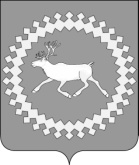                       Совет                    муниципального района                     «Ижемский»«Изьва»муниципальнöй районсаСöвет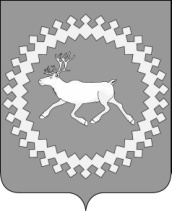 Совет     муниципального района     «Ижемский»«Изьва»муниципальнöй районсаСöвет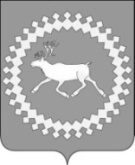 Советмуниципального района«Ижемский»Об утверждении порядка ведения перечня видов муниципального контроля и органов местного самоуправления муниципального образования муниципального района «Ижемский», уполномоченных на их осуществлениеN п/пВид муниципального контроляНаименование органа местного самоуправления, уполномоченного на осуществление муниципального контроля, включая наименование  структурных подразделений администрации мр «Ижемский», исполняющих функции муниципального контроля, в соответствии с утвержденными административными регламентамиОснования осуществления муниципального контроляНаименование и реквизиты нормативного правового акта, утверждающего административный регламент и порядок осуществления муниципального контроля12345«Изьва»муниципальнöй районсаСöвет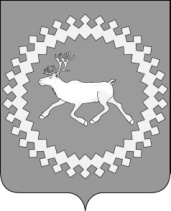 Советмуниципального района«Ижемский»О принятии  к осуществлению части полномочий по решению вопросов местного значения органов местного самоуправления сельского поселения «Ижма»,  расположенного на территории муниципального района «Ижемский», на 2018 год№ п/пВопрос местного значения    
поселения            Полномочия, принимаемые      
администрацией муниципального района
«Ижемский»   по решению вопроса местного значения сельского поселения       1.Утверждение правил благоустройства территории поселения, устанавливающих в том числе требования по содержанию зданий (включая жилые дома), сооружений и земельных участков, на которых они расположены, к внешнему виду фасадов и ограждений соответствующих зданий и сооружений, перечень работ по благоустройству и периодичность их выполнения; установление порядка участия собственников зданий (помещений в них) и сооружений в благоустройстве прилегающих территорий; организация благоустройства территории поселения (включая освещение улиц, озеленение территории, установку указателей с наименованиями улиц и номерами домов, размещение и содержание малых архитектурных форм), а также использования, охраны, защиты, воспроизводства городских лесов, лесов особо охраняемых природных территорий, расположенных в границах населенных пунктов поселения (пункт 19 части 1 статьи 14 Федерального закона № 131-ФЗ)Полномочия в части организации торгов и исполнения функций заказчика по выполнению работ по ремонту улиц Чупрова и Семяшкина в с. Ижма.«Изьва»муниципальнöй районсаСöвет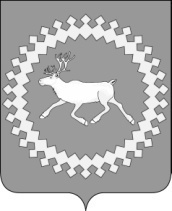 Советмуниципального района     «Ижемский»«Изьва»муниципальнöй районсаСöвет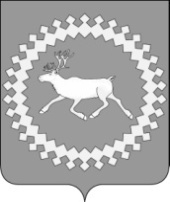 Советмуниципального района«Ижемский»«Изьва»муниципальнöй районсаСöвет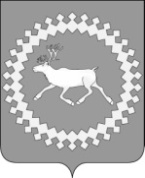 Советмуниципального района«Ижемский»«Изьва»муниципальнöй районсаСöветСовет     муниципального района     «Ижемский»Руководитель администрации17274Заместитель руководителя администрации9040Руководитель (начальник, председатель) департамента, комитета, управления8437Руководитель (начальник, заведующий) отдела7233Заместитель руководителя (начальника, председателя) департамента, комитета, управления7633Начальник отдела - главный архитектор7233Руководитель (начальник, заведующий) сектора6428Главный специалист5425Ведущий специалист4621Контрольно-счетный орган муниципального районаКонтрольно-счетный орган муниципального районаПредседатель контрольно-счетного органа8437Инспектор7233Классный чинРазмер ежемесячной надбавки (руб.)12Действительный муниципальный советник 1 класса3215Действительный муниципальный советник 2 класса3013Действительный муниципальный советник 3 класса2814Муниципальный советник 1 класса2614Муниципальный советник 2 класса2412Муниципальный советник 3 класса2213Советник муниципальной службы 1 класса2010Советник муниципальной службы 2 класса1810Советник муниципальной службы 3 класса1608Референт муниципальной службы 1 класса1507Референт муниципальной службы 2 класса1410Референт муниципальной службы 3 класса1309Секретарь муниципальной службы 1 класса 1208Секретарь муниципальной службы 2 класса1107Секретарь муниципальной службы 3 класса1008